Тезисы лекцийпо МДК 01.02 «Основы финансового планирования в государственных (муниципальных) учреждениях»Тема 2.1.  Правовые основы планирования и финансирования деятельности государственных (муниципальных) учреждений Типы и цели создания государственных (муниципальных) учрежденийПризнаки формирования казенных, бюджетных и автономных учреждений Государственные и муниципальные услуги и работыГосударственное (муниципальное) задание1.1. ФЗ от 01.01.2001До вступления в силу Бюджетного кодекса Российской Федерации деятельность государственных и муниципальных учреждений регулировалась Гражданским кодексом Российской Федерации и отраслевым законодательством. ГК РФ определял (и сегодня определяет) понятие учреждения как формы некоммерческой организации (пункт 1 статьи 120) и правовые основы его функционирования. Пунктом 2 статьи 298 ГК РФ в его первоначальной редакции предусматривалось, что если в соответствии с учредительными документами учреждению предоставлено право осуществлять приносящую доходы деятельность, то доходы, полученные от такой деятельности, и приобретенное за счет этих доходов имущество поступают в самостоятельное распоряжение учреждения. При этом ГКРФ не предъявлял каких-либо особых требований к государственным или муниципальным учреждениям в части использования средств, полученных от приносящей доход деятельности.Отраслевое законодательство нередко предусматривало еще большую (по сравнению с гражданским) свободу государственных и муниципальных учреждений в распоряжении средствами, полученными из внебюджетных источников. Одной из основных новаций БК РФ стало изменение статуса внебюджетных доходов учреждения. В соответствии с пунктом 2 статьи 42 БК РФ (в его первоначальной редакции) эти доходы после уплат налогов и сборов, предусмотренных законодательством о налогах и сборах, в полном объеме учитываются в смете доходов и расходов бюджетного учреждения и отражаются в доходах соответствующего бюджета.Указанное изменение явилось предпосылкой усиления государственного контроля использования БУ средств, полученных им из внебюджетных источников. Это, действительно, была лишь предпосылка, поскольку в то же время абзацем вторым пункта 6 статьи 161 БК РФ предусматривалась самостоятельность БУ в использовании таких средств.Таким образом, была четко определена позиция государства в отношении БУ: неся субсидиарную ответственность по его обязательствам, государство вполне обоснованно намеревалось контролировать его расходы.Вместе с тем под наименованием «бюджетное учреждение» были объединены существенно различающиеся по характеру и условиям деятельности организации, обладающие разным экономическим и управленческим потенциалом, нуждающиеся для обеспечения высокого качества и эффективности их работы в существенно разных уровнях хозяйственной самостоятельности. С одной стороны, это, например, сельские школы, а с другой – крупные многопрофильные вузы, действующие в условиях жесткой конкуренции со стороны не только отечественных, но и зарубежных научно-образовательных центров. При этом следует отметить, что в 1990-е годы во многих из них появились экономически грамотные и инициативные управленческие команды, продемонстрировавшие способность эффективно работать в условиях широкой хозяйственной самостоятельности.В качестве решения возникшей проблемы была определена реструктуризация бюджетного сектора, преобразование части БУ в некоммерческие организации других форм или типов.Вопрос о необходимости такой реструктуризации был впервые поставлен в плане действий Правительства Российской Федерации в области социальной политики и модернизации экономики на 2000–2001 гг. Позднее он вошел в Программу социально-экономического развития Российской Федерации на среднесрочную перспективу (2002–2004 гг.).Во исполнение названных документов была начата работа по созданию необходимой нормативно-правовой базы. Ее промежуточным результатом стало принятие 03.11.2006 Федерального закона «Об автономных учреждениях», которым был введен еще один (наряду с БУ) тип учреждения – автономное учреждение. Следует отметить, что в ходе подготовки указанный закон прошел широкое общественное обсуждение. Наиболее активную роль в нем сыграли Союз театральных деятелей Российской Федерации, Российский союз ректоров и Профсоюз работников народного образования и науки Российской Федерации.С принятием названного закона была создана правовая «ниша» для существенного повышения экономической самостоятельности части учреждений. Для других же необходимо было привести их права в соответствие с ответственностью по их обязательствам, которая распределялась между самими учреждениями и их учредителями (субсидиарная ответственность учредителя по обязательствам учреждения).Данная задача была решена с принятием Федерального закона , которым:1. Введен еще один тип учреждения – казенное учреждение, финансовое обеспечение деятельности которого осуществляется в рамках бюджетной сметы, а его хозяйственная самостоятельность весьма ограничена. Указанная ограниченность выражается, прежде всего, в отсутствии у КУ права распоряжения средствами, полученными из внебюджетных источников. Такие средства поступают в соответствующий бюджет. При этом для КУ предусмотрена субсидиарная ответственность учредителя по его обязательствам.2. Существенно повышен уровень экономической самостоятельности БУ при одновременном повышении уровня его экономической ответственности. Для «нового» БУ не предусмотрена субсидиарная ответственность учредителя по его обязательствам. Итак, в результате многоэтапной работы, завершившейся принятием Федерального закона ), создана законодательная база, предусматривающая принципиально новые структуру и механизмы функционирования сектора государственных и муниципальных учреждений. Принятые новации обеспечивают:–  возможность гибкого выбора экономического механизма финансового обеспечения деятельности учреждения применительно к характеру и условиям этой деятельности;–  переход для АУ и БУ (они предположительно составят большинство учреждений) от финансового обеспечения их содержания к финансовому обеспечению оказываемых ими услуг (выполняемых работ).Федеральный закон имеет сложную структуру (рис.1).В большей своей части (статьи 1–29) он вносит изменения в другие федеральные законы: ГК РФ, БК РФ, Налоговый кодекс РФ, Федеральный закон от 01.01.2001 «О некоммерческих организациях», а также еще в целый ряд законов, в том числе отраслевых.Изменения, внесенные в ГК РФ, касаются регулирования имущественных прав, ответственности учреждений и учредителя по обязательствам учреждений, а также осуществления приносящей доход деятельности «новыми» БУ и КУ.Изменения, внесенные в ФЗ «О некоммерческих организациях», направлены, главным образом, на определение нового статуса БУ.Изменения, внесенные в БК РФ, обеспечивают регулирование вопросов деятельности КУ как субъекта бюджетных правоотношений и исключают соответствующие требования к БУ.Изменения, внесенные в Налоговый кодекс РФ, обеспечивают регулирование вопросов налогообложения новых типов учреждений.Изменения, внесенные в другие федеральные законы (в том числе отраслевые), предусматривают приведение их в соответствие с нормами Федерального закона №83-ФЗ.Статьями 30, 31, 33 Федерального закона установлены нормы прямого действия, которые непосредственно регулируют вопросы создания и деятельности учреждений, определяя, в том числе, переходные положения включая порядок и сроки перехода к соответствующему типу учреждения.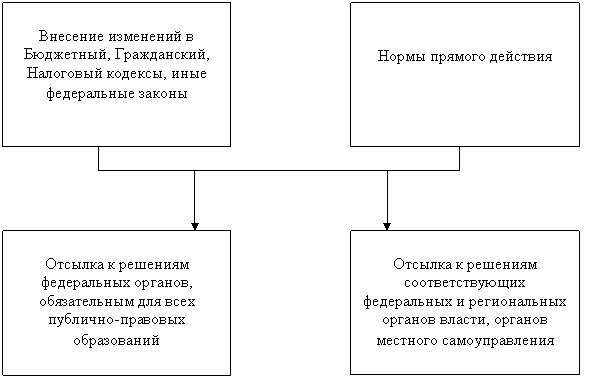 Рис.1. Структура Федерального законаФедеральный закон устанавливает полномочия по принятию решений федеральными органами исполнительной власти, органами исполнительной власти субъектов Российской Федерации иорганами местного самоуправления. Часть решений федеральных органов носит «сквозной» характер и обязательна для всех публичных образований, другая – относится лишь к федеральным учреждениям.Таким образом, Федеральный закон , предусматривая значительную децентрализацию формирования нормативно-правовой базы, регулирующей вопросы создания и деятельности учреждений, предоставляет большую свободу в определении политики в отношении подведомственной сети учреждений как федеральным органам, так и органам власти субъектов Российской Федерации и местным администрациям.1.2. ФЗ от 01.01.2001 «Об автономных учреждениях»,
ФЗ от 01.01.2001 № 7-ФЗ «О некоммерческих организациях»Деятельность Автономных учреждений определяется Федеральным законом от 01.01.2001 № 174-ФЗ (ред. от 01.01.2001) «Об автономных учреждениях».Федеральный закон от 01.01.2001 № 174-ФЗ (ред. от 01.01.2001) «Об автономных учреждениях» определяет в соответствии с Гражданским кодексом Российской Федерации правовое положение автономных учреждений, порядок их создания, реорганизации и ликвидации, цели, порядок формирования и использования их имущества, основы управления автономными учреждениями, основы отношений автономных учреждений с их учредителями, с участниками гражданского оборота, ответственность автономных учреждений по своим обязательствам.ФЗ содержит 5 глав:–  Общие положения;–  Создание автономного учреждения;–  Управление автономным учреждением;–  Реорганизация и ликвидация автономного учреждения, изменение его типа;–  - Заключительные положения.Понятие бюджетного учреждения дано в Федеральном законе от 01.01.2001 № 7-ФЗ (ред. от 01.01.2001) «О некоммерческих организациях».Федеральный закон от 01.01.2001 № 7-ФЗ (ред. от 01.01.2001) «О некоммерческих организациях» определяет правовое положение, порядок создания, деятельности, реорганизации и ликвидации некоммерческих организаций как юридических лиц, формирования и использования имущества некоммерческих организаций, права и обязанности их учредителей (участников), основы управления некоммерческими организациями и возможные формы их поддержки органами государственной власти и органами местного самоуправления. Федеральный закон № 7-ФЗ применяется по отношению ко всем некоммерческим организациям, созданным или создаваемым на территории Российской Федерации, определяет порядок создания и деятельности на территории Российской Федерации структурных подразделений иностранных некоммерческих неправительственных организаций.Федеральный закон № 7-ФЗ не распространяется на потребительские кооперативы, товарищества собственников жилья, садоводческие, огороднические и дачные некоммерческие объединения граждан.Определение «некоммерческой организации» дано в ст.2. Некоммерческой организацией является организация, не имеющая извлечение прибыли в качестве основной цели своей деятельности и не распределяющая полученную прибыль между участниками.Федеральный закон содержит 7 глав:1.  Общие положения. Дает определение некоммерческой организации и ее правовое положение.2.  Формы некоммерческих организаций (общественные и религиозные организации (объединения), общины коренных малочисленных народов Российской Федерации, казачьи общества, фонды, некоммерческие партнерства, бюджетные учреждения, государственные, муниципальные учреждения).3.  Создание, реорганизация и ликвидация некоммерческой организации.4.  Деятельность некоммерческой организации. (виды деятельности некоммерческой организации, имущество некоммерческой организации, источники формирования имущества некоммерческой организации).5.  Управление некоммерческой организацией.6.  Поддержка некоммерческих организаций. Контроль за деятельностью некоммерческих организаций.7.  Заключительные положения.1.3 Понятие, сферы деятельности, в которых допускается создание государственных (муниципальных) учрежденийГосударственными, муниципальными учреждениями признаются учреждения, созданные Российской Федерацией, субъектом Российской Федерации и муниципальным образованием.ФЗ предусмотрено 3 типа государственного (муниципального) учреждения: казенное, бюджетное, автономное.Бюджетным учреждением признается некоммерческая организация, созданная Российской Федерацией, субъектом Российской Федерации или муниципальным образованием для выполнения работ, оказания услуг в целях обеспечения реализации предусмотренных законодательством Российской Федерации полномочий соответственно органов государственной власти (государственных органов) или органов местного самоуправления в сферах науки, образования, здравоохранения, культуры, социальной защиты, занятости населения, физической культуры и спорта, а также в иных сферах (ст.9.2 ФЗ ).Казенное учреждение – государственное (муниципальное) учреждение, осуществляющее оказание государственных (муниципальных) услуг, выполнение работ и (или) исполнение государственных (муниципальных) функций в целях обеспечения реализации предусмотренных законодательством Российской Федерации полномочий органов государственной власти (государственных органов) или органов местного самоуправления, финансовое обеспечение деятельности которого осуществляется за счет средств соответствующего бюджета на основании бюджетной сметы (БКРФ ст.6).Автономным учреждением признается некоммерческая организация, созданная Российской Федерацией, субъектом Российской Федерации или муниципальным образованием для выполнения работ, оказания услуг в целях осуществления предусмотренных законодательством Российской Федерации полномочий органов государственной власти, полномочий органов местного самоуправления в сферах науки, образования, здравоохранения, культуры, средств массовой информации, социальной защиты, занятости населения, физической культуры и спорта, а также в иных сферах в случаях, установленных федеральными законами (в том числе при проведении мероприятий по работе с детьми и молодежью в указанных сферах).(ст.2 ФЗ 
№ 174-ФЗ).Основным документом по определению типов учреждений являются «Методические рекомендации по определению критериев изменения типа государственных учреждений субъектов Российской Федерации и муниципальных учреждений с учетом сферы их деятельности» (утв. распоряжением Правительства РФ 07.09.2010 № 1505-р). Они разработаны в целях оказания органам государственной власти субъектов РФ и органам местного самоуправления содействия по приведению правового положения государственных и муниципальных учреждений в соответствие с требованиями закона № 83-ФЗ.Основные критерии должны соответствовать положениям федеральных законов и принимаемых в соответствии с ними иных нормативных правовых актов.Государственное (муниципальное) учреждение может быть отнесено к определенному типу исходя из сферы деятельности, в которой оно создается. Автономное учреждение может быть создано в сфере науки, образования, здравоохранения, культуры, социальной защиты, занятости населения, физической культуры и спорта, а также в иных сферах в случаях, установленных федеральными законами.Сферы деятельности бюджетных учреждений не ограничены. В № 83-ФЗ отмечены приоритетные сферы, в которых создаются бюджетные учреждения, – наука, образование, здравоохранение, культура, социальная защита, занятость населения, физическая культура и спорт, и одновременно предоставлена возможность создания бюджетных учреждений в иных сферах без ограничений.Сфера деятельности казенного учреждения Федеральным законом не ограничена. В то же время, Правительство РФ полагает, что к казенным учреждениям целесообразно относить учреждения, созданные в сфере управленческой деятельности, либо учреждения, отнесенные к казенным в соответствии с законом. Правительством РФ рекомендуется применять дополнительные критерии, основанные на учете экономического и управленческого потенциала государственного (муниципального) учреждения. На экономические показатели деятельности учреждений необходимо обратить особое внимание.В качестве дополнительных критериев при определении экономического потенциала учреждения Правительством РФ рекомендуется использовать такие показатели, как:–  средняя доля внебюджетных средств в общем объеме финансового обеспечения государственного (муниципального) учреждения за отчетный финансовый год и 2 предыдущих финансовых года;–  средний рост доходов государственного (муниципального) учреждения (по всем источникам финансового обеспечения) за отчетный финансовый год и 2 предыдущих финансовых года;–  средний рост балансовой стоимости основных фондов государственного (муниципального) учреждения за отчетный финансовый год и 2 предыдущих финансовых года;–  средний рост расходов бюджетных средств на единицу государственной (муниципальной) услуги за отчетный финансовый год и 2 предыдущих финансовых года;–  средний рост заработной платы работников государственного (муниципального) учреждения в среднем по учреждению за отчетный финансовый год и 2 предыдущих финансовых года («Методические рекомендации по определению критериев изменения типа …», п.9).Указанные показатели являются весьма важными, так как свидетельствуют о реальной возможности учреждения осуществлять приносящую доходы деятельность для достижения основных целей, при указании такой деятельности в учредительных документах. Полагаем, что анализ экономического потенциала библиотеки, выраженный, прежде всего, в доле профильных внебюджетных доходов за несколько последних лет, должен стать важным аргументом при выборе адекватной правовой формы библиотечного учреждения.Также при определении типа учреждения рекомендуется использовать следующие показатели:–  достаточность обеспечения недвижимым и особо ценным движимым имуществом, закрепляемым за бюджетным или автономным учреждением в соответствии с установленными нормативными требованиями, а также стандартами качества предоставления государственных (муниципальных) услуг (оценивается положительно, если имущество создаваемого бюджетного или автономного учреждения соответствует нормативным требованиям, требованиям стандартов качества, либо превышает их);–  степень износа основных фондов (нефинансовых активов), определяемая как отношение суммы накопленного износа к балансовой стоимости основных фондов на конец отчетного финансового года (оценивается положительно, если это значение составляет не более 85 процентов) («Методические рекомендации по определению критериев изменения типа …», п.10).В качестве дополнительных критериев при определении управленческого потенциала БУ или АУ Правительством РФ рекомендуется использовать такие показатели, как:–  способность административно-управленческого персонала эффективно осуществлять организационно-управленческую и финансово-хозяйственную деятельность, в том числе направленную на развитие соответствующего государственного (муниципального) учреждения, после изменения типа государственного (муниципального) учреждения (оценивается с помощью метода экспертных оценок, социологических методов и (или) иных методов, определенных органами государственной власти субъектов Российской Федерации, органами местного самоуправления);–  рейтинг государственного (муниципального) учреждения по данным независимых рейтинговых агентств;–  наличие плана (программы) учреждения по внедрению энергосберегающих технологий;–  наличие программы развития автономного учреждения». Казенное учреждение КУ является государственным (муниципальным) учреждением, которое осуществляет оказание государственных (муниципальных) услуг, выполнение работ и (или) исполнение государственных (муниципальных) функций в целях обеспечения реализации предусмотренных законодательством Российской Федерации полномочий органов государственной власти (государственных органов) или органов местного самоуправления и финансовое обеспечение деятельности которого осуществляется за счет средств соответствующего бюджета на основании бюджетной сметы.2.2. Степень свободы государственных (муниципальных) учреждений в распоряжении имуществом, находящимся в их оперативном
управлении, деятельность, которую могут они осуществлятьСобственником всего имущества (в том числе и приобретенного за счет средств, полученных от приносящей доход деятельности) государственного (муниципального) учреждения является соответственно Российская Федерация, субъект Российской Федерации или муниципальное образование.Имущество казенного, бюджетного, автономного учреждения закрепляется за ним на праве оперативного управления и делится:–  на недвижимое, особо ценное и иное движимое имущество;–  имущество, закрепленное за учреждением собственником или приобретенное за счет средств собственника (т. е. за счет соответствующего бюджета), и имущество, приобретенное учреждением за счет доходов от осуществления приносящей доход деятельности.Под особо ценным движимым имуществом понимается движимое имущество, без которого осуществление бюджетным учреждением своей уставной деятельности будет затруднено. Порядок отнесения имущества к категории особо ценного движимого имущества устанавливается Правительством Российской Федерации.Такое разделение имущества необходимо для правильного распоряжения им. АУ без согласия собственника не вправе распоряжаться недвижимым и особо ценным движимым имуществом, закрепленным за ним собственником или приобретенным за счет средств, выделенных ему собственником на приобретение такого имущества.Казенные учреждения не вправе распоряжаться своим имуществом.2.4. Право государственных (муниципальных) учреждений заниматься деятельностью, приносящей доходы; степень свободы, порядок и условия реорганизации и ликвидации государственных (муниципальных) учрежденийПравовые основы регулирования приносящей доход деятельности государственных (муниципальных) учреждений закреплены в Гражданском кодексе. Также казенные учреждения должны руководствоваться БК РФ, бюджетные учреждения – Законом о некоммерческих организациях, автономные учреждения – Законом об автономных учреждениях.Казенное учреждение может осуществлять приносящую доход деятельность только в случае если такое право предусмотрено в его учредительном документе. Доходы, полученные от указанной деятельности, поступают в соответствующий бюджет бюджетной системы РФ (п.3 ст.161 БК РФ). Федеральное казенное учреждение осуществляет операции с указанными средствами в соответствии со сметой доходов и расходов по приносящей доход деятельности. Указанная смета представляется в орган, осуществляющий открытие и ведение лицевого счета учреждения, для учета операций с указанными средствами.Бюджетное учреждение вправе сверх установленного государственного (муниципального) задания, а в случаях, определенных федеральными законами, – в его пределах выполнять работы, оказывать услуги, относящиеся к основным видам его деятельности, гражданам и юридическим лицам за плату и на одинаковых при оказании одних и тех же услуг условиях. Бюджетное учреждение вправе осуществлять иные виды деятельности, не являющиеся основными видами деятельности, лишь постольку, поскольку это служит достижению целей, ради которых оно создано, при условии, что такая деятельность указана в его учредительных документах. Доходы, полученные от приносящей доход деятельности, и имущество, приобретенное за счет этих доходов, поступают в самостоятельное распоряжение бюджетного учреждения (п.4 ст.9.2 Закона о некоммерческих организациях).Автономное учреждение осуществляет в соответствии с государственным (муниципальным) заданием и (или) обязательствами перед страховщиком по обязательному социальному страхованию деятельность, связанную с выполнением работ, оказанием услуг. Кроме того, автономное учреждение по своему усмотрению вправе выполнять работы, оказывать услуги, относящиеся к его основной деятельности, гражданам и юридическим лицам за плату и на одинаковых при оказании однородных услуг условиях в порядке, установленном федеральными законами. Автономное учреждение вправе осуществлять иные виды деятельности лишь постольку, поскольку это служит достижению целей, ради которых оно создано, и по причине соответствия деятельности этим целям, при условии, что такая деятельность указана в его учредительных документах (уставе). Доходы автономного учреждения поступают в его самостоятельное распоряжение и используются для достижения целей, ради которых создано данное автономное учреждение (ст.2, 4 Закона об автономных учреждениях).Государственное (муниципальное) учреждение может быть создано по решению учредителя путем учреждения или изменения типа существующего учреждения. Изменение типа учреждения не является его реорганизацией.Реорганизация учреждения – прекращение существования учреждения с переходом его прав и обязанностей к другим учреждениям. Реорганизация учреждения может быть осуществлена в форме его слияния, присоединения, разделения или выделения.Ликвидация учреждения – прекращение существования учреждения при отсутствии перехода прав и обязанностей к другим учреждениям.Автономные учреждения, созданные в сферах, непредусмотренных Федеральным законом 83-ФЗ, до дня вступления закона в силу, подлежат реорганизации, ликвидации или изменению типа в течение одного года со дня официального опубликования закона.Тема 2.2. Сущность финансового планирование государственных (муниципальных) учреждений: бюджетная смета, госзадание, план финансово-хозяйственной деятельностиПонятие финансового планирования, его сущность.
Этапы и методы финансового планированияОбщие требования к составлению и утверждению бюджетной сметыФормирование и исполнение плана финансово-хозяйственной деятельности государственных (муниципальных) учреждений.Формирование и исполнение государственных (муниципальных) заданий Определение показателей объема и качества государственных (муниципальных) услуг4.1. Понятие финансового планирования, его сущность.
Этапы и методы финансового планированияНеобходимость финансового планирования как особой сферы плановой деятельности обусловлена относительной самостоятельностью движения денежных средств по отношению к материально-вещественным элементам производства. Обособленность движения денежных средств и обратное воздействие через распределение на процесс воспроизводства обусловливают необходимость планомерного управления процессами формирования, распределения, перераспределения и использования финансовых ресурсов, которое и представляет собой содержание финансового планирования.Его специфика состоит в том, что объектом планирования выступает не производственная деятельность субъектов хозяйствования, органов государственной власти, органов местного самоуправления, а их финансовая деятельность, формирование и использование финансовых ресурсов. Соответственно субъектами финансового планирования являются органы государственной власти и местного самоуправления, коммерческие и некоммерческие организации.В ходе планирования финансовых ресурсов и финансовой деятельности устанавливаются параметры финансовой системы, величина и источники финансовых ресурсов, направления их расходования, степень соответствия денежных доходов, накоплений и поступлений затратам, уровень дефицитности ресурсов. При этом информационной базой для финансового планирования являются прогнозы социально-экономического развития (страны, региона, муниципального образования), программы, бизнес-планы, бизнес-проекты. В то же время в процессе финансового планирования вносятся предложения по уточнению пропорций и темпов развития отраслей, территорий, организаций, их отдельных подразделений, принимаются меры к устранению выявляемых диспропорций.В этой связи финансовое планирование можно рассматривать как осуществляемое субъектами власти и субъектами хозяйствования планомерное управление процессами создания, распределения, перераспределения и использования финансовых ресурсов. Оно направлено на достижение пропорционального и сбалансированного развития экономики, обеспечение устойчивых темпов экономического роста.Следовательно, финансовое планирование создает условия для реализации финансовой политики государства. Посредством финансового планирования намечаются пропорции распределения финансовых ресурсов и их планомерного использования на цели, обеспечивающие стабильность экономики, определяются соотношение между объемом и темпами роста ВВП и консолидированного бюджета страны, между объемом финансовых ресурсов, остающихся в распоряжении субъектов хозяйствования, и перераспределяемых средств. При помощи финансового планирования государство определяет потребность в финансовых ресурсах, необходимых для решения задач, предусматриваемых прогнозами социально-экономического развития страны, и устанавливает источники их покрытия; намечает количественные параметры формирования и использования бюджетов разных уровней, государственных внебюджетных фондов; создает предпосылки для обеспечения стабильности в масштабах государства.Можно сделать вывод, что финансовое планирование представляет собой совокупность мероприятий, проводимых органами государственной власти и местного самоуправления, коммерческими и некомерческими организациями по планомерному формированию и использованию денежных доходов, накоплений, поступлений в соответствии с целями и задачами, поставленными в прогнозах социально-экономического развития, бизнес-планах, документах, определяющих финансовую политику.Цель финансового планирования – обеспечение финансовыми ресурсами (по объему, направлениям использования, объектам, во времени) воспроизводственных процессов в соответствии с прогнозами социально-экономического развития, бизнес-планами и с учетом рыночной конъюнктуры, тенденций развития. Она реализуется на основе использования распределительной функции финансов, позволяющей устанавливать научно обоснованные пропорции при определении источников и планировании объемов финансовых ресурсов, направлений их использования. Данные пропорции находят выражение в конкретных финансовых показателях, объединяемых субъектами финансового планирования в единый документ – финансовый план. Необходимость расчета плановых финансовых показателей и составления финансовых планов связана с тем, что натуральные показатели не отражают экономической эффективности заданий бизнес-планов и социально-экономических прогнозов, не позволяют определить затраты на производство ВВП на всех уровнях хозяйственной деятельности, а также охарактеризовать все процессы производства, распределения и потребления. Решить эти задачи могут только показатели, полученные в процессе финансового планирования. Таким образом, его результатом являются составление и принятие финансовых планов, разработка и утверждение финансовых разделов целевых программ, бизнес-планов, бизнес-проектов.К основным задачам финансового планирования можно отнести:–  определение объема финансовых ресурсов по каждому источнику поступлений и общего объема финансовых ресурсов субъектов власти и субъектов хозяйствования;–  определение объема и направлений использования финансовых ресурсов, установление приоритетов в расходовании средств;–  обеспечение сбалансированности материальных и финансовых ресурсов, экономного и эффективного использования финансовых ресурсов;–  создание условий для укрепления устойчивости организаций, а также бюджетов, формируемых органами государственной власти и местного самоуправления, бюджетов государственных внебюджетных фондов;–  определение экономически обоснованного размера финансовых резервов, что позволяет предупреждать возникновение диспропорций при переходе от перспективного к текущему планированию, от прогнозов – к планам, а также маневрировать ресурсами.Финансовое планирование направлено на достижение устойчивого экономического роста, поддержание сбалансированности, создание условий для эффективного управления финансами как на микро-, так и на макроэкономическом уровнях.Финансовое планирование охватывает ряд этапов:1. Анализ выполнения финансового плана в предыдущих и текущем плановых периодах.2. Расчет плановых показателей.3. Составление финансового плана как документа.На первом этапе финансового планирования применяется метод экономического анализа. Он позволяет определить степень выполнения плановых показателей за истекший период путем сравнения их с фактическими данными. При этом упор делается на выявление резервов увеличения доходов, определение мероприятий по повышению эффективности использования финансовых ресурсов, расчете ожидаемого исполнения плана.В рамках финансового планирования применяются следующие виды экономического анализа:–  горизонтальный анализ, в ходе которого сравниваются текущие показатели плана с показателями за прошлый период, а также плановые показатели с фактическими;–  вертикальный анализ, в результате которого определяются структура плана, доля отдельных показателей в итоговом показателе и их влияние на общие результаты;–  трендовый анализ, проводимый в целях выявления тенденций изменения динамики финансовых показателей путем сравнения плановых или отчетных показателей за ряд лет (на основе ретроспективного анализа можно прогнозировать финансовые показатели на будущее);–  факторный анализ, который заключается в выявлении влияния отдельных факторов на финансовые показатели.На данном этапе финансового планирования экономический анализ позволяет: выявить факторы и причины, оказавшие влияние на выполнение плановых заданий в предыдущих и текущем годах, а также резервы роста финансовых ресурсов; обосновать основные параметры финансового плана; определить недостатки в работе органов управления финансами в ходе составления и исполнения финансовых планов, подготовить предложения по их устранению.На втором этапе финансового планирования осуществляется расчет плановых показателей – числовых величин, выражающих конкретные задания по формированию и использованию финансовых ресурсов. Делятся на утверждаемые, т. е. обязательные для всех, и расчетные, используемые для обоснования и увязки плановых заданий.Расчет показателей базируется на определении условий хозяйствования в планируемом периоде и соответствующих финансовых задач; предполагает разработку нескольких вариантов показателей финансового плана и выбор оптимального варианта, корректировку финансовых показателей в увязке с показателями других планов и прогнозов.Реальность показателей финансовых планов во многом зависит от выбора методов финансового планирования, их сочетания с учетом специфики каждого. Использование в процессе финансового планирования одновременно нескольких методов объясняется многогранностью этого процесса, сложностью решаемых задач, зависимостью его от характера и способов разработки прогнозов социально-экономического развития, бизнес-планов.В практике финансового планирования используются следующие методы расчета показателей финансовых планов:–  экстраполяции. Заключается в определении финансовых показателей на основе установления устойчивой динамики их развития. Расчет показателей плана производится на основе корректировки достигнутого в базовом периоде уровня показателей на относительно устойчивый темп их роста. Этот метод обычно используется как вспомогательное средство для первоначальных прикидок, так как имеет ряд недостатков: не ориентирует на выявление дополнительных резервов роста доходов; не способствует экономному использованию средств, так как планирование ведется от достигнутого уровня; не учитывает изменения отдельных факторов в планируемом году по сравнению с базовым для расчетов периодом;–  нормативный. Суть его состоит в том, что плановые показатели рассчитываются на основе установленных норм и финансово-бюджетных нормативов. Предполагает наличие прогрессивных норм и финансово-бюджетных нормативов, которые являются качественной основой для финансового планирования, предпосылкой для соблюдения режима экономии. Кроме того, нормы и нормативы служат необходимым условием для внедрения экономико-математических методов в финансовое планирование и прогнозирование. Так, например, в соответствии со ст.65 БК РФ с момента введения в действие федерального закона о государственных минимальных социальных стандартах формирование расходов бюджетов всех уровней бюджетной системы РФ должно базироваться на основе минимальных государственных социальных стандартов, нормативах финансовых затрат на оказание государственных услуг и единых методологических основах расчета минимальной бюджетной обеспеченности;–  индексный. Предполагает широкое использование системы разнообразных индексов при расчете плановых финансовых показателей. Его использование обусловлено развитием рыночных отношений, наличием инфляционных процессов. В настоящее время применяются индексы динамики экономических объектов (физических объемов), уровня жизни, роста цен и др. Из них наиболее важен один из индексов роста цен – индекс-дефлятор (коэффициент пересчета в неизменные цены);–  программно-целевой. Позволяет оценить и выбрать предпочтительные варианты производственного, социально-экономического развития в целевом, отраслевом и территориальном аспектах. Программы являются средством решения прежде всего межотраслевых, межтерриториальных принципиально новых проблем. Для программ характерно наличие цели, конкретизируемой в нескольких задачах, сочетание различных источников финансирования ее реализации. Например, федеральная целевая программа рассматривается как увязанный по ресурсам, исполнителям и срокам осуществления комплекс научно-исследовательских, опытно-конструкторских, производственных, социально-экономических, организационно-хозяйственных мероприятий, обеспечивающих эффективное решение целевых программ в области государственного, экономического, экологического, социального и культурного развития РФ.На третьем этапе финансового планирования составляется финансовый план как документ, обязательный для исполнения, который, соответственно, подлежит утверждению уполномоченным органом или должностным лицом.На этом этапе используется балансовый метод, позволяющий увязать финансовые ресурсы субъектов планирования с потребностями в них, вытекающими из прогноза социально-экономического развития, бизнес-плана, уставных документов; расходы органов государственной власти и местного самоуправления, коммерческих и некоммерческих организаций с их доходами; установить пропорции распределения средств по направлениям использования, получателям и т. п.; распределить по кварталам доходы и расходы. Его применение способствует обеспечению устойчивости субъектов хозяйствования, бюджетов, формируемых органами государственной власти и местного самоуправления.Кроме того, в рамках третьего этапа финансового планирования в современных условиях широко применяется метод оптимизации плановых решений, сущность которого заключается в разработке нескольких вариантов финансового плана, из которых выбирается один, наиболее оптимальный. При этом могут применяться разные критерии выбора:–  на микроэкономическом уровне: минимум приведенных затрат; максимум приведенной прибыли; минимум времени на оборот капитала; максимум дохода (прибыли) на рубль вложенного капитала и т. п.;–  на макроэкономическом уровне: максимум доходов бюджета; минимум текущих расходов бюджета; минимум непроцентных расходов бюджета; максимальная эффективность расходов бюджета; максимальный социально-экономический эффект капитальных расходов бюджета и др.4.2. Виды финансовых планов, их характеристикаОсновными финансовыми планами на общегосударственном и территориальном уровнях выступают бюджет (федеральный, региональный, местный) и бюджеты государственных внебюджетных фондов.Бюджет как плановый документ представляет собой роспись доходов и расходов органов государственной власти или местного самоуправления. Составляется в форме баланса денежных средств, предназначенных для финансового обеспечения задач и функций государства и местного самоуправления. Конкретизация доходов и расходов бюджета осуществляется в соответствии с группировкой доходов и расходов бюджетов всех уровней бюджетной системы Российской Федерации, а также источников финансирования дефицитов этих бюджетов, установленной Бюджетным кодексом РФ и Федеральным законом от 01.01.2001 № 115-ФЗ «О бюджетной классификации Российской Федерации».Бюджет составляется исполнительным органом власти на один календарный год и утверждается в форме закона соответствующим законодательным (представительным) органом власти. Порядок составления и утверждения бюджета как планового документа регламентируется Бюджетным кодексом РФ и принятыми в соответствии с ним нормативными правовыми актами субъектов РФ и муниципальных образований, устанавливающими особенности бюджетного процесса в данных административно-территориальных образованиях.Бюджет как план носит целевой и директивный характер, для него свойственны конкретность и адресность показателей; бюджет, по существу, стал в России основным документом, комплексно определяющим количественные и качественные параметры государственной (региональной, муниципальной) социально-экономической политики.Бюджеты государственных внебюджетных фондов (Пенсионного фонда РФ, Фонда социального страхования РФ, федерального и территориальных фондов обязательного медицинского страхования) формируются в виде баланса доходов и расходов государственных внебюджетных фондов, обеспечивающих реализацию конституционных прав граждан на социальное обеспечение, охрану здоровья и получение бесплатной медицинской помощи. Состав доходов и расходов бюджетов государственных внебюджетных фондов определен Бюджетным кодексом РФ.Бюджеты государственных внебюджетных фондов составляются органами управления этими фондами на один календарный год. Утверждаются органами законодательной власти в форме законов одновременно с принятием закона о федеральном (региональном) бюджете.К финансовым планам, составляемым субъектами хозяйствования, относятся баланс доходов и расходов, сводный бюджет, смета доходов и расходов. Вид финансового плана, разрабатываемого коммерческими и некоммерческими организациями, определяется их организационно-правовой формой, а также учредительными (уставными) документами. Кроме того, в учредительных (уставных) документах определяется орган или должностное лицо, уполномоченные утверждать финансовый план организации. Порядок и сроки составления финансового плана, методика расчета его показателей устанавливаются: для государственных (муниципальных) учреждений – Бюджетным кодексом РФ и нормативно-правовыми актами органов исполнительной власти; для коммерческих организаций и некоммерческих организаций других (кроме бюджетных учреждений) организационно-правовых форм – приказами, распоряжениями по организации.При составлении финансовых планов в коммерческих организациях учитывается необходимость максимизации прибыли; оптимизации структуры капитала организации и обеспечения ее финансовой устойчивости; достижения прозрачности финансово-экономического состояния для собственников (участников, учредителей), инвесторов, кредиторов; обеспечения инвестиционной привлекательности; использования рыночных механизмов привлечения финансовых средств.Разработка финансовых планов коммерческих организаций осуществляется на основе бизнес-плана, в котором отражаются те виды деятельности, которыми предприятие планирует заниматься в ближайшей и долгосрочной перспективе.Финансовый план коммерческой организации может составляться в форме баланса доходов и расходов или сводного бюджета.Баланс доходов и расходов содержит информацию о составе и объеме финансовых ресурсов коммерческой организации и направлениях их использования на планируемый период; составляется на календарный год с поквартальной разбивкой показателей.В балансе доходов и расходов выделяют, как правило, следующие разделы: доходы и поступления, расходы и отчисления, платежи в бюджет и государственные внебюджетные фонды. При этом финансовый план должен быть сбалансирован: объем доходов и поступлений средств, в том числе из бюджета, должен быть равен сумме расходов, отчислений и платежей в бюджет и государственные внебюджетные фонды. С целью проверки правильности расчета показателей баланса доходов и расходов к нему составляется проверочная таблица, по строкам которой детализируются виды и объемы финансовых ресурсов коммерческой организации, а по графам – направления их использования. Это позволяет не только проверить сбалансированность плана, но и проследить взаимосвязь отдельных видов доходов и расходов.Для организации системы анализа и планирования денежных потоков на предприятии, адекватной требованиям рыночных условий, в настоящее время в коммерческих организациях используется система управления финансами, основанная на разработке и контроле исполнения иерархической системы бюджетов. Система бюджетов, включающая бюджеты структурных подразделений, налоговый бюджет и сводный бюджет организации, позволяет установить жесткий текущий и оперативный контроль за поступлением и расходованием денежных средств, создать реальные условия для выработки эффективной финансовой стратегии. Бюджеты составляются на месяц, квартал, календарный год.Сводный бюджет коммерческой организации формируется на основе принципа декомпозиции: каждый бюджет более низкого уровня является детализацией бюджета более высокого уровня, т. е. бюджеты структурных подразделений и налоговый бюджет конкретизируют сводный бюджет.Бюджеты структурных подразделений формируются на основе следующих функциональных бюджетов: бюджета фонда оплаты труда; бюджета материальных затрат; бюджета потребления энергии; бюджета амортизации; бюджета прочих расходов; бюджета погашения кредитов. Такая система бюджетов полностью охватывает все денежные потоки коммерческой организации. С бюджетом фонда оплаты труда связаны платежи в государственные внебюджетные фонды и часть налоговых платежей. Бюджеты материальных затрат и потребления энергии отражают основную часть производственных затрат коммерческой организации. Бюджет амортизации в значительной степени определяет инвестиционную политику предприятия. Бюджет прочих расходов позволяет экономить на наименее важных финансовых расходах. Бюджет погашения кредитов дает возможность осуществлять операции по погашению кредитов и займов в строгом соответствии с планом-графиком платежей.Налоговый бюджет включает в себя все налоги и обязательные платежи в федеральный бюджет и бюджеты других уровней, а также в государственные внебюджетные фонды. Этот бюджет планируется только в целом по организации.Финансовое планирование на основе составления системы бюджетов нацелено на:–  повышение управляемости и быстрой адаптации организации к изменениям на товарных и финансовых рынках;–  обеспечение оперативного получения информации и корректировки стратегии и тактики управления финансами коммерческой организации;–  расширение возможности накоплений для модернизации производства, повышение инвестиционной привлекательности организации. Внедрение системы сквозного финансового планирования делает коммерческие организации информационно прозрачными для коммерческих банков и инвестиционных компаний, что способно расширить возможности организации при привлечении долгосрочных кредитов или размещении новых эмиссий на фондовом рынке на более выгодных условиях для эмитента.Целью составления финансовых планов некоммерческими организациями является определение объема финансовых ресурсов, необходимого им для выполнения уставных целей и задач, т. е. предоставления услуг социально-культурного, научно-технического и иного некоммерческого характера.Казенные учреждения, создаваемые органами государственной власти и органами местного самоуправления, в соответствии с Бюджетным кодексом РФ обязаны составлять смету. В смете доходов и расходов казенного учреждения указываются: ассигнования из бюджета, доходы от предпринимательской и иной деятельности, приносящей доход, расходы, платежи в бюджет и государственные внебюджетные фонды. Расходы указываются общей суммой, с выделением расходов, финансируемых из бюджета, и расходов, покрываемых за счет внебюджетных источников.Казенные учреждения сначала составляют проекты смет на основе показателей, доводимых до них соответствующими органами государственной власти и местного самоуправления, таких, как задания по предоставлению государственных или муниципальных услуг, предельные объемы финансирования и индексы-дефляторы по отдельным статьям сметы. Кроме того используются:–  тарифная сетка и справочник тарификационно-квалифика-ционных требований, утвержденный соответствующим министерством, ведомством(например, Министерством здравоохранения и социального развития РФ для медицинских учреждений), данные о сотрудниках (образование, ученая степень, ученое звание, стаж работы и др.) – при расчете фонда оплаты труда бюджетного учреждения на планируемый год;–  ставки по страховым взносам во внебюджетные фонды, нормативы выплаты компенсаций и пособий, установленные действующим законодательством (как федеральным, так и региональным, местным), – при расчете начислений на фонд оплаты труда и размера трансфертов населению;–  материальные и финансовые нормы и нормативы, установленные соответствующим органом государственной власти и местного самоуправления по отдельным кодам экономической классификации расходов бюджета, – при расчете показателей по отдельным нормируемым статьям расходов сметы;–  положения договоров с ресурсоснабжающими организациями – при расчете расходов на оплату коммунальных и прочих услуг;–  фактический объем расходов в текущем году – при планировании хозяйственных расходов.В проекте сметы доходов и расходов приводится поквартальная разбивка показателей на планируемый год.Утверждение сметы доходов и расходов происходит после принятия закона (решения) о бюджете на очередной финансовый год, когда на основании уведомлений о бюджетных ассигнованиях, лимитов бюджетных обязательств, доводимых до казенных учреждений органами, исполняющими бюджет, учреждения уточняют показатели проектов смет. Право утверждения смет доходов и расходов в соответствии с Бюджетным кодексом РФ предоставлено главным распорядителям и распорядителям бюджетных средств. Утвержденная смета доходов и расходов является основным плановым документом для финансирования казенных учреждений.Некоммерческие организации иных (кроме казенных учреждений) организационно-правовых форм, таких как автономные и бюджетные учреждения составляют план финансово-хозяйственной деятельности.3.1. Государственное (муниципальное) задание: понятие и составВ соответствии с положениями статьи 69.2 Бюджетного кодекса РФ государственное (муниципальное) задание формируется в порядке, установленном высшим исполнительным органом государственной власти субъекта РФ (местной администрацией). Несмотря на предоставленную им свободу, не менее 30% участвующих в анализе субъектов РФ и муниципальных образований при разработке порядка формирования и финансового обеспечения выполнения государственных (муниципальных) заданий (далее – региональный порядок) взяли за основу положения ранее действовавшего постановления Правительства РФ от 01.01.01 г. № 1065 «О порядке формирования и финансового обеспечения выполнения государственного задания федеральными органами исполнительной власти и федеральными государственными учреждениями», в том числе форму и наименование разделов задания.В настоящее время в целях реализации положений Федерального закона от 8 мая 2010 г. «О внесении изменений в отдельные законодательные акты Российской Федерации в связи с совершенствованием правового положения государственных (муниципальных) учреждений» порядок формирования и финансового обеспечения государственного задания федеральных бюджетных и казенных учреждений регулируется постановлением Правительства РФ от 2 сентября 2010 г. № 671 «О порядке формирования государственного задания в отношении федеральных государственных учреждений и финансового обеспечения выполнения государственного задания». В отношении федеральных автономных учреждений новый порядок не утверждался, а были внесены соответствующие изменения в постановление Правительства РФ от 18 марта 2008 г. № 182 «Об условиях и порядке формирования задания учредителя в отношении автономного учреждения, созданного на базе имущества, находящегося в федеральной собственности, и порядке финансового обеспечения выполнения задания».Основные изменения связаны с теми поправками, которые были внесены в Бюджетный кодекс РФ (ст.6, 69.2, 78.1), Федеральный закон от 3 ноября 2006 года № 174-ФЗ «Об автономных учреждениях» (ст.4, 20), Федеральный закон от 12 января 1996 г. № 7-ФЗ «О некоммерческих организациях» (ст.9.2, 32) и иные законы и подзаконные акты в связи с реализацией Федерального закона № 83-ФЗ. Среди основных изменений можно выделить следующие:–  изменен состав организаций, для которых формируется государственное (муниципальное) задание. Государственное (муниципальное) задание формируется для бюджетных и автономных учреждений. Для казенных учреждений задание формируется по решению главного распорядителя бюджетных средств;–  изменены требования к составу государственного (муниципального) задания. Отменена необходимость приведения выписки из реестра расходных обязательств, а также указания состава услуг, работ;–  добавлены показатели, обязательные для включения в задание платных услуг (работ). В задание включаются «предельные цены (тарифы) на оплату услуг либо порядок установления указанных цен (тарифов) в случаях, установленных законодательством РФ».Состав государственного (муниципального) заданияВ соответствии со статьей 69.2 Бюджетного кодекса РФ требования к составу государственного (муниципального) задания различаются в зависимости от того, выполняет учреждение работы или предоставляет услуги. При этом аналогично порядку формирования реестра услуг (работ) в подавляющем числе субъектов РФ и муниципальных образований региональные (муниципальные) порядки формирования и финансового обеспечения государственного (муниципального) задания разрабатываются на оказание услуг и не содержат такой категории деятельности, как «работа». В тех регионах, муниципальных образованиях, где при утверждении государственного (муниципального) задания предусмотрены разделы для характеристики выполняемых работ, среди перечня видов деятельности перечислены только услуги, а разделы задания, предусмотренные для описания работ, остаются не заполненными. Отсюда возникают два предположения: либо учреждение не осуществляет работы и просто не исключило соответствующие разделы при утверждении задания, поскольку это единая форма, либо работы выполняются, но при отсутствии единых критериев к их выделению и формированию нормативов финансовых затрат на их выполнение есть вероятность их включения в задание. Отсутствие работ в государственном (муниципальном) задании также может быть связано с требованиями региональной (муниципальной) правовой базы включать в задание только те услуги (работы), которые содержатся в перечне (реестре) услуг (работ).При заполнении раздела «показатели, характеризующие состав, качество и (или) объем (содержание) оказываемых государственных (муниципальных) услуг» субъекты РФ и муниципальные образования устанавливают как количественные индикаторы результата с конкретными числовыми значениями, так и словесное описание требований, предъявляемых к оказанию государственных (муниципальных) услуг.При этом отдельного внимания заслуживает анализ отражения в заданиях показателей качества услуг. Можно выделить следующие подходы к формированию показателей качества оказания услуг:–  подмена качественных показателей количественными (предоставление общего образования (в чел.), прием учащихся, выпуск учащихся);–  указание количественно измеримых показателей качества, в том числе удельных значений (уровень удовлетворенности населения качеством услуг, количество жалоб, отраслевые показатели);–  указание количественно измеримых показателей качества и методик их расчета (в некоторых заданиях к показателям качества относят финансовые нормативы затрат);–  отсутствие показателей качества и словесное описание требований к качеству услуги (соответствие стандарту качества услуг, административному регламенту, отсутствие обоснованных жалоб, отсутствие нарушений законодательства, отсутствие фактов нарушениясанитарных норм и правил, полнота предоставления услуги).На федеральном уровне рекомендуется вводить показатели двух условно выделяемых типов, а именно: показатели, характеризующие основные результаты работы учреждения (например, количество призеров соревнований, среднее время выполнения запроса, доля обоснованных жалоб, уровень удовлетворенности потребителей и другие), и показатели, характеризующие процесс оказания услуги (количество пролеченных, выученных, среднее время ожидания и прочие).Следует отметить, что крайне редко в государственных (муниципальных) заданиях определены критические значения показателей качества. На сегодняшний день показатели качества связаны с объемом финансового обеспечения государственного (муниципального) задания только в случае, если в региональной (муниципальной) правовой базе установлена данная взаимосвязь. Также следует отметить, что большинство показателей качества, утвержденных в задании, не могут быть использованы для оценки деятельности учреждения в части выполнения задания, так как не зависят от действий учреждения. В качестве примера используемых в субъектах РФ показателей качества оказания услуг в сфере здравоохранения можно привести время подготовки для выезда бригады скорой медицинской помощи автотранспортом, время ожидания диагностических и лабораторных исследований, консультаций специалиста, долю аттестованных врачей и средних медицинских работников и т. п.3.2. Порядок формирования и финансового обеспечения
государственного (муниципального) задания 
для федеральных казенных учреждений, федеральных бюджетных 
и федеральных автономных учрежденийПоложение о формировании государственного задания в отношении федеральных государственных учреждений и финансовое обеспечения выполнения государственного задания утверждено Постановлением Правительства РФ от 01.01.2001 № 671.Федеральными бюджетные и федеральными автономные учреждениями признаются те учреждения, учредителем которых являются федеральные органы исполнительной власти.Федеральными казенными учреждениями признаются те учреждения, которые находятся в ведение главного распорядителя средств федерального бюджета.Государственное задание формируется в соответствии с основными видами деятельности, предусмотренными учредительными документами федерального бюджетного или федерального казенного учреждения.Государственное задание устанавливает показатели, характеризующие качество и (или) объем (содержание) государственной услуги (работы), а также порядок ее оказания (выполнения).При установлении федеральному бюджетному или федеральному казенному учреждению государственного задания на оказание нескольких государственных услуг (выполнение нескольких работ), государственное задание формируется из нескольких разделов, каждый из которых должен содержать требования к оказанию одной государственной услуги (выполнению одной работы).Государственное задание формируется при формировании федерального бюджета на очередной финансовый год и плановый период и утверждается не позднее одного месяца со дня официального опубликования федерального закона о федеральном бюджете на очередной финансовый год и плановый период в отношении:–  федеральных казенных учреждений – главными распорядителями средств федерального бюджета, в ведении которых находятся федеральные казенные учреждения;–  федеральных бюджетных учреждений – федеральными органами исполнительной власти (государственными органами), осуществляющими функции и полномочия учредителя в отношении федеральных бюджетных учреждений.Государственное задание формируется на основе утвержденного главным распорядителем средств федерального бюджета, в ведении которого находятся федеральные казенные учреждения, либо федеральным органом, осуществляющим функции и полномочия учредителя федеральных бюджетных учреждений, ведомственного перечня государственных услуг (работ), оказываемых (выполняемых) находящимися в их ведении федеральными государственными учреждениями в качестве основных видов деятельности, и показателей качества государственных услуг (при их установлении).Финансовое обеспечение выполнения государственного задания осуществляется в пределах бюджетных ассигнований, предусмотренных в федеральном бюджете на соответствующие цели.Финансовое обеспечение выполнения государственного задания федеральным казенным учреждением осуществляется в соответствии с показателями бюджетной сметы этого учреждения.Финансовое обеспечение выполнения государственного задания федеральным бюджетным учреждением осуществляется в виде субсидии.Размер субсидии рассчитывается на основании нормативных затрат на оказание государственных услуг в рамках государственного задания и нормативных затрат на содержание недвижимого имущества и особо ценного движимого имущества, закрепленного за федеральным бюджетным учреждением или приобретенного им за счет средств, выделенных федеральному бюджетному учреждению учредителем на приобретение такого имущества (за исключением имущества, сданного в аренду), а также на уплату налогов, в качестве объекта налогообложения по которым признается указанное имущество, в том числеземельные участки.Государственные задания и отчеты об их исполнении, за исключением содержащихся в них сведений, отнесенных к государственной тайне, могут быть размещены на официальных сайтах в сети Интернет.3.3. Порядок формирования и финансового обеспечения
государственного (муниципального) задания в Санкт-ПетербургеПостановлением Правительства Санкт-Петербурга от 01.01.2001 № 63 «О Порядке формирования государственных заданий для государственных учреждений Санкт-Петербурга и порядке финансового обеспечения выполнения государственных заданий» утвержден Порядок, определяющий основные требования к разработке и утверждению государственных заданий, а также к условиям и механизму финансового обеспечения выполнения государственных заданий при оказании государственных услуг (выполнении работ) государственными учреждениями Санкт-Петербурга.Порядком определены исполнительные органы государственно власти Санкт-Петербурга, ответственные за формирование и финансовое обеспечение выполнения государственного задания:–  в отношении казенного учреждения – главный распорядитель средств бюджета (исполнительный орган государственной власти Санкт-Петербурга, осуществляющий бюджетные полномочия главного распорядителя средств бюджета Санкт-Петербурга в отношении соответствующего казенного учреждения);–  в отношении автономного и бюджетного учреждений – учредитель (исполнительный орган государственной власти Санкт-Петербурга, осуществляющий функции и полномочия учредителя в части формирования и утверждения государственного задания, а также финансового обеспечения его выполнения в отношении соответствующего автономного и бюджетного учреждения).Формирование государственного задания осуществляется в соответствии с Порядком и по форме, утвержденной распоряжением Комитета от 01.01.2001 № 65-р «Об утверждении типовой формы государственного задания на оказание государственных услуг (выполнение работ)».Подготовка проекта государственного задания начинается в период формирования проекта бюджета на очередной финансовый год и на плановый период, поскольку количественные показатели государственного задания – объем государственных услуг (работ), необходимы для определения размера субсидий автономным и бюджетным учреждениям, а также для формирования сметы казенного учреждения.Проект государственного задания формируется на очередной финансовый год и на плановый период и в целях планирования финансового обеспечения его выполнения должен определять наименование государственных услуг (работ) в соответствии с ведомственным перечнем государственных услуг (работ) и количество государственных услуг, запланированных к оказанию в очередном финансовом году и плановом периоде.Ведомственный перечень государственных услуг (работ) – перечень государственных услуг (работ), оказываемых (выполняемых) государственным учреждением Санкт-Петербурга в качестве основных видов деятельности, содержащий информацию о наименовании государственной услуги (работы), категориях потребителей государственной услуги (работы) и форме оказания государственной услуги (выполнения работы) (безвозмездная, платная).В проекте государственного задания содержаться требования к государственным услугам (работам) относящимся к основным видам деятельности, предусмотренным учредительными документами государственного учреждения.Количество государственных услуг (работ) необходимо устанавливать в единицах измерения, которые носят измеряемый характер и позволяют максимально объективно обеспечить расчет нормативов финансовых затрат.Количественные показатели государственного задания должны определяться исходя из мощности учреждения, потребности в оказании услуги (выполнении работы) и показателей выполнения государственного задания в предыдущем периоде.Государственное задание формируется на очередной финансовый год и плановый период, утверждается и доводится до государственных учреждений Санкт-Петербурга в течение одного месяца со дня принятия закона Санкт-Петербурга о бюджете Санкт-Петербурга на очередной финансовый год Законодательным Собранием Санкт-Петербурга, но не позднее начала очередного финансового года.Финансовое обеспечение выполнения государственного задания казенным учреждением Санкт-Петербурга осуществляется главным распорядителем средств бюджета на основании бюджетной сметы казенного учреждения Санкт-Петербурга.Финансовое обеспечение выполнения государственного задания автономными и бюджетными учреждениями Санкт-Петербурга осуществляется учредителем путем предоставления субсидий.Финансовое обеспечение выполнения государственного задания осуществляется в пределах бюджетных ассигнований, предусмотренных законом о бюджете Санкт-Петербурга на очередной финансовый год и на плановый период.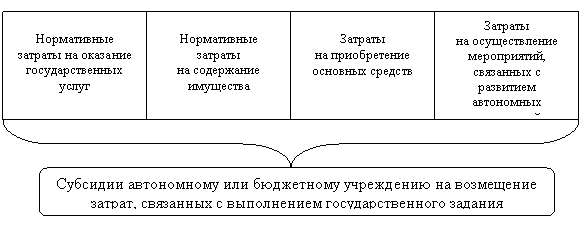 Рис.3 Субсидии автономному или бюджетному учреждению на возмещение затрат,
связанных с выполнением государственного заданияРаспоряжением Комитета экономического развития промышленной политики и торговли от 01.01.2001 № 84-р утверждены методические рекомендации по расчету нормативов финансовых затрат на оказание государственных услуг автономных и бюджетных учреждений.Норматив финансовых затрат определяется по формуле:,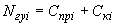 где  – норматив финансовых затрат на оказание (выполнение) государственной услуги (работы) на соответствующий финансовый год;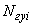  – прямые затраты, непосредственно связанные с оказанием (выполнением) государственной услуги (работы) на соответствующий финансовый год;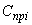  – косвенные затраты, относимые на оказание (выполнение) государственной услуги (работы) на соответствующий финансовый год.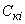 К прямым затратам относятся:–  затраты на оплату труда и начисления на выплаты по оплате труда работников учреждения, непосредственно участвующих в оказании (выполнении) государственной услуги (работы);–  затраты на приобретение материальных ресурсов, непосредственно потребляемых в процессе оказания (выполнения) государственной услуги (работы);–  прочие прямые затраты, непосредственно связанные с оказанием (выполнением) государственной услуги (работы).В состав косвенных затрат по учреждению в целом включаются затраты на общехозяйственные нужды, напрямую не связанные с оказанием определенной государственной услуги (выполнением работы), а именно:–  затраты на оплату труда и начисления на выплаты по оплате труда работников учреждения, которые не принимают непосредственного участия в оказании государственной услуги (выполнении работы) (административно-управленческого персонала), которые определяются в соответствии со штатным расписанием учреждения и на основании Закона Санкт-Петербурга от 01.01.2001 № 531-74 «Об оплате труда работников государственных учреждений, финансируемых за счет средств бюджета Санкт-Петербурга» и соответствующих постановлений Правительства Санкт-Петербурга, определяющих особенности оплаты труда работников государственных учреждений, финансируемых за счет средств бюджета Санкт-Петербурга;–  затраты на приобретение услуг связи;–  затраты на приобретение транспортных услуг;–  затраты на повышение квалификации работников учреждения;–  затраты на приобретение услуг в области информационных технологий;–  затраты на типографские работы и услуги;–  затраты на оплату медицинских услуг и санитарно-эпидимилогических работ, не связанных с содержанием имущества;–  затраты на приобретение периодических изданий, справочной, технической литературы;–  иные затраты на общехозяйственные нужды.6. Порядок составления, утверждения и ведения бюджетных смет казенных учрежденийОбщие требования к составлению, утверждению и ведению смет учреждений утверждены Приказом Министерства финансов от 01.01.01 г. п.112н «Об общих требованиях к порядку составления, утверждения и ведения бюджетных смет казенных учреждений».Составлением сметы является установление объема и распределения направлений расходования средств бюджета на основании доведенных до учреждения в установленном порядке лимитов бюджетных обязательств по расходам бюджета на принятие и (или) исполнение бюджетных обязательств по обеспечению выполнения функций учреждения на период одного финансового года.Показатели сметы формируются в разрезе КБК расходов бюджетов бюджетной Российской Федерации с детализацией до кодов статей (подстатей) КОСГУ.Главный распорядитель, распорядитель средств бюджета, учреждение вправе дополнительно детализировать показатели сметы по кодам аналитических показателей.Главный распорядитель (распорядитель) средств бюджета вправе формировать свод смет учреждений, содержащий обобщенные показатели смет учреждений, находящихся в его ведении.К представленной на утверждение смете прилагаются обоснования (расчеты) плановых сметных показателей, использованных при формировании сметы, являющихся неотъемлемой частью сметы.В целях формирования сметы учреждения на очередной финансовый год на этапе составления проекта бюджета на очередной финансовый год (на очередной финансовый год и плановый период) учреждение составляет проект сметы на очередной финансовый год по рекомендуемому образцу. В случае если закон (решение) о бюджете утверждается на очередной финансовый год и плановый период, главный распорядитель средств бюджета при установлении порядка составления, утверждения и ведения сметы вправе предусмотреть формирование проектов смет на очередной финансовый год и годы планового периода.Смета учреждения, являющегося главным распорядителем средств бюджета, утверждается руководителем главного распорядителя средств бюджета.Смета учреждения, не являющегося главным распорядителем средств бюджета, утверждается руководителем главного распорядителя средств бюджета, если иной порядок не предусмотрен главным распорядителем средств бюджета.Ведением сметы является внесение изменений в смету в пределах доведенных учреждению в установленном порядке объемов соответствующих лимитов бюджетных обязательств.Внесение изменений в смету осуществляется путем утверждения изменений показателей – сумм увеличения, отражающихся со знаком «плюс» и (или) уменьшения объемов сметных назначений, отражающихся со знаком «минус»:–  изменяющих объемы сметных назначений в случае изменения доведенного учреждению в установленном порядке объема лимитов бюджетных обязательств;–  изменяющих распределение сметных назначений по кодам классификации расходов бюджетов бюджетной классификации Российской Федерации.7. Порядок составления, утверждения и ведения плана финансово-хозяйственной деятельности бюджетных и автономных учреждений7.1. Нормативные документы, регулирующие деятельность
по составлению, утверждению и ведению плана 
финансово-хозяйственной деятельностиПрежде всего необходимо отметить, что правовое регулирование вопросов, связанных с Планом, закреплено Законом № 83-ФЗ, который установил, что План составляется и утверждается в порядке, определенном соответствующим органом, осуществляющим функции и полномочия учредителя, и согласно требованиям, установленным Минфином России.Основной документ, которым необходимо руководствоваться – Приказ Минфина России от 01.01.2001 № 81н «О требованиях к Плану финансово-хозяйственной деятельности государственного (муниципального) учреждения».Приказ устанавливает общие требования к порядку составления и утверждения Плана и направлен на формирование единообразного подхода к порядку составления и утверждения Плана, а также упорядочение правового регулирования данного вопроса.При подготовке Приказа исходили из того, что организация работы с Планом должна учитывать уже имеющийся опыт работы с бюджетной сметой бюджетного учреждения.В связи с этим при подготовке Приказа во внимание принимались нормы, установленные Общими требованиями к порядку составления, утверждения и ведения бюджетных смет бюджетных учреждений, утвержденными Приказом Минфина России от 01.01.01 г. № 112н.Кроме того, необходимо иметь в виду, что План финансово-хозяйственной деятельности – инструмент, который используется в отношении и унитарных предприятий.В связи с чем при подготовке Проекта приказа Минфином России был проведен анализ сложившегося опыта регулирования отношений по составлению планов финансово-хозяйственной деятельности унитарных предприятий. Как показал анализ, вышеуказанные планы содержат не только сведения о планируемых (прогнозных) доходах, расходах и источниках финансированиядефицита, но и финансовые результаты деятельности унитарного предприятия, а также текстовую часть, содержащую описание показателей, оказавших существенное влияние на результаты деятельности унитарного предприятия и характеризующих их.Итак, положения Приказа распространяются на государственные (муниципальные) бюджетные и автономные учреждения, созданные Российской Федерацией, субъектом Российской Федерации и муниципальным образованием.Приказ предусматривает, что порядок составления и утверждения Плана должен быть определен органом исполнительной власти (органом местного самоуправления), осуществляющим в отношении учреждения функции и полномочия учредителя с учетом предлагаемых Требований.7.2. Требования к плану финансово-хозяйственной 
деятельности. Структура плана финансово-хозяйственной 
деятельности. Утверждение и реализация плана 
финансово-хозяйственной деятельностиПлан финансово-хозяйственной деятельности является важнейшим документом для бюджетных и автономных учреждений. В отличие от бюджетной сметы в нем отражаются операции не только с субсидиями, планируемыми к получению из бюджета, но и со средствами от иной приносящей доходы деятельности. Это позволяет учредителю детально контролировать и регулировать финансовую деятельность подведомственных ему учреждений.Целью его составления является:–  планирование общих объемов поступлений и выплат;–  определение сбалансированности финансовых показателей;–  планирование мероприятий по повышению эффективности использования средств, поступающих в распоряжение учреждения;–  планирование мероприятий по предотвращению образования просроченной кредиторской задолженности учреждения;–  управление доходами и расходами учреждения.Требования к плану финансово-хозяйственной деятельности государственного (муниципального) учреждения утверждены приказом Минфина России н.Положения приказа распространяются на автономные учреждения, а также на бюджетные учреждения, в отношении которых федеральными органами исполнительной власти, законами субъектов Российской Федерации, нормативными правовыми актами уполномоченных органов местного самоуправления в переходный период принято решение о предоставлении им субсидий из соответствующего бюджета.Приказ устанавливает обязательные требования к плану финансово-хозяйственной деятельности, но не определяет его форму. Порядок составления плана финансово-хозяйственной деятельности должен быть установлен органом исполнительной власти (органом местного самоуправления), осуществляющим функции и полномочия учредителя в отношении учреждения.В соответствии с Приказом Минфина России от 01.01.2001 № 81н план финансово-хозяйственной деятельности составляется на финансовый год, если закон о бюджете утверждается на один финансовый год, либо на финансовый год и плановый период, если закон о бюджете утверждается на финансовый год и плановый период. Орган, осуществляющий функции и полномочия учредителя, вправе установить особенности составления и утверждения Плана для отдельных учреждений.Орган, осуществляющий функции и полномочия учредителя, при установлении порядка вправе предусматривать дополнительную детализацию показателей Плана, в том числе по временному интервалу (поквартально, помесячно).В план финансово-хозяйственной деятельности включаются показатели финансового состояния учреждения (данные о нефинансовых и финансовых активах и обязательствах), плановые показатели по поступлениям и выплатам учреждения.Плановые показатели по поступлениям отражаются в разрезе субсидий на выполнение государственного (муниципального) задания, целевых субсидий, бюджетных инвестиций, поступлений от приносящей доход деятельности, поступлений от реализации ценных бумаг, публичных обязательств перед физическим лицом, подлежащих исполнению в денежной форме, полномочия по исполнению которых от имени органа исполнительной власти (органа местного самоуправления) передаются в установленном порядке учреждению.Плановые показатели по выплатам отражаются в разрезе следующих направлений расходов: оплата труда и начисления на оплату труда, услуги связи, транспортные услуги, коммунальные услуги,арендную плату за пользование имуществом, услуги по содержанию имущества, прочие услуги, приобретение основных средств, приобретение нематериальных активов, приобретение материальных запасов, приобретение ценных бумаг, прочие выплаты, иные выплаты, не запрещенные законодательством Российской Федерации.Орган, осуществляющий функции и полномочия учредителя, вправе при установлении порядка предусматривать детализацию плановых показателей по выплатам до уровня групп и статей классификации операций сектора государственного управления бюджетной классификации Российской Федерации.Изменение показателей плана финансово-хозяйственной деятельности осуществляется путем внесения корректировок, что позволит исполнить его в следующем периоде наиболее эффективно. Проведение анализа плана финансово-хозяйственной деятельности необходимо для определения направлений использования денежных средств, их целевого расходования, эффективного ведения финансово-хозяйственной деятельности.Согласно Требованиям план финансово-хозяйственной деятельности составляется учреждением в рублях с точностью до двух знаков после запятой по форме, утвержденной органом, осуществляющим функции и полномочия учредителя, и содержит три части: заголовочную, содержательную и оформляющую.В заголовочной части плана указываются:–  общие сведения о документе (наименование документа, дата его составления и гриф утверждения);–  наименование органа, осуществляющего функции и полномочия учредителя;–  финансовый год (финансовый год и плановый период), на который представлены содержащиеся в документе сведения;–  наименование единиц измерения показателей и их коды по Общероссийскому классификатору единиц измерения (ОКЕИ).Содержательная часть плана, в свою очередь, состоит из текстовой (описательной) и табличной частей.В текстовой содержательной части плана указываются:–  цели деятельности учреждения в соответствии с федеральными законами, иными нормативными (муниципальными) правовыми актами и уставом учреждения;–  виды деятельности учреждения, относящиеся к его основным видам деятельности в соответствии с уставом;–  перечень услуг (работ), относящихся в соответствии с уставом к основным видам деятельности учреждения, предоставление которых для физических и юридических лиц осуществляется за плату;–  общая балансовая стоимость недвижимого государственного (муниципального) имущества на дату составления плана (в разрезе стоимости имущества: закрепленного собственником имущества за учреждением на праве оперативного управления; приобретенного учреждением за счет выделенных собственником имущества учреждения средств; приобретенного учреждением за счет доходов, полученных от иной приносящей доход деятельности);–  общая балансовая стоимость движимого государственного (муниципального) имущества на дату составления плана, в т. ч. балансовая стоимость особо ценного движимого имущества;–  иная информация по решению органа, осуществляющего функции и полномочия учредителя.В табличной содержательной части плана указываются:–  показатели финансового состояния учреждения (данные о нефинансовых и финансовых активах, обязательствах на последнюю отчетную дату, предшествующую дате составления плана);–  плановые показатели по поступлениям и выплатам учреждения;–  иная информация по решению органа, осуществляющего функции и полномочия учредителя.Согласно п.10 Требований плановые показатели по поступлениям формируются учреждением в разрезе:–  субсидий на выполнение государственного (муниципального) задания;–  целевых субсидий;–  бюджетных инвестиций;–  поступлений от оказания учреждением услуг (выполнения работ), относящихся в соответствии с уставом учреждения к его основным видам деятельности, предоставление которых для физических и юридических лиц осуществляется на платной основе, а также поступлений от иной приносящей доход деятельности;–  поступлений от реализации ценных бумаг (для государственных (муниципальных) автономных учреждений, а также государственных (муниципальных) бюджетных учреждений в случаях, установленных федеральными законами).В соответствии с п.11 Требований плановые показатели по выплатам формируются учреждением в разрезе выплат на:–  оплату труда и начисления на выплаты по оплате труда;–  услуги связи;–  транспортные услуги;–  коммунальные услуги;–  арендную плату за пользование имуществом;–  услуги по содержанию имущества;–  прочие услуги;–  пособия по социальной помощи населению;–  приобретение основных средств;–  приобретение нематериальных активов;–  приобретение материальных запасов;–  приобретение ценных бумаг (для государственных (муниципальных) автономных учреждений, а также государственных (муниципальных) бюджетных учреждений в случаях, установленных федеральными законами);–  прочие расходы;–  иные выплаты, не запрещенные законодательством РФ.Орган, осуществляющий функции и полномочия учредителя, вправе предусматривать детализацию плановых показателей по выплатам до уровня групп и статей классификации операций сектора государственного управления бюджетной классификации РФ, а по группе «Поступление нефинансовых активов» – с указанием кода группы классификации операций сектора государственного управления.Оформляющая часть плана должна содержать подписи должностных лиц, ответственных за включенные в план данные, – руководителя учреждения (уполномоченного им лица), руководителя финансово-экономической службы, иного уполномоченного лица, исполнителя документа.Утверждение и реализация плана финансово-хозяйственной деятельностиПлан финансово-хозяйственной деятельности государственного (муниципального) автономного учреждения утверждается его руководителем на основании заключения наблюдательного совета учреждения.План государственного (муниципального) бюджетного учреждения утверждается органом, осуществляющим функции и полномочия учредителя. Данный орган может делегировать эту функцию руководителю учреждения.При предоставлении учреждению целевой субсидии учреждение составляет и представляет органу, осуществляющему функции и полномочия учредителя, Сведения об операциях с целевыми субсидиями, предоставленнымиСведения об операциях с целевыми субсидиями, предоставленными государственному (муниципальному) учреждению (код формы документа по Общероссийскому классификатору управленческой документации 0501016), сформированные учреждением, утверждаются органом, осуществляющим функции и полномочия учредителя.2.3. Финансовое обеспечение основной деятельности
государственных (муниципальных) учреждений в рамках
государственных (муниципальных) заданий,
пределы имущественной ответственностиФинансовое обеспечение оказываемых учреждениями услуг (выполняемых работ) может осуществляться из нескольких источников.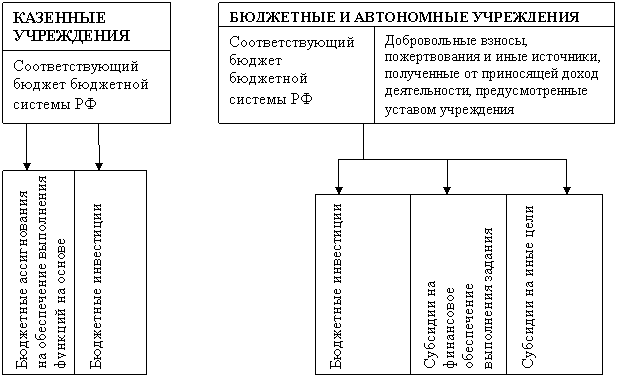 Рис.2. Источники финансового обеспечения оказания услуг (выполнения работ)Для БУ и АУ из бюджета предоставляются субсидии на финансовое обеспечение выполнения задания. Указанное обеспечение осуществляется на основании нормативных затрат на оказание услуг (выполнение работ) и нормативных затрат на содержание недвижимого имущества и особо ценного движимого имущества, закрепленного за учреждением учредителем или приобретенного учреждением за счет средств, выделенных ему учредителем на приобретение такого имущества, а также на уплату налогов, в качестве объекта налогообложения по которым признается соответствующее имущество, в том числе земельные участки. В случае сдачи в аренду с согласия учредителя недвижимого имущества и особо ценного движимого имущества, за крепленного за учреждением учредителем или приобретенного учреждением за счет средств, выделенных ему учредителем на приобретение такого имущества, финансовое обеспечение содержания такого имущества учредителем не осуществляется (пункт 6 статьи 9.2 ФЗ «О некоммерческих организациях», пункт 3 статьи 4 ФЗ «Об автономных учреждениях»).Финансовое обеспечение выполнения заданий осуществляется за счет средств соответствующего бюджета для федеральных государственных учреждений, государственных учреждений субъектов Российской Федерации, муниципальных учреждений в порядке, установленном соответственно Правительством РФ, высшим исполнительным органом государственной власти субъекта РФ, местной администрацией (пункт 4 статьи 69.2 БК РФ). Совместным приказом Минфина России и Минэкономразвития России от 01.01.2001 № 137н/527 утверждены Методические рекомендации по расчету нормативных затрат на оказание федеральными государственными учреждениями государственных услуг и нормативных затрат на содержание имущества федеральных государственных учреждений. Применение нормативных затрат на оказание услуг должно способствовать повышению обоснованности объемов средств, выделяемых из бюджета. Вместе с тем в начальных условиях нормативы нередко носят индивидуальный для учреждений характер, а часть затрат, связанных с оказанием услуги, рассчитывается отдельно, не будучи привязанной к единице услуги. Такое положение оправдано при внедрении нормативного подхода, но должно являться лишь начальным этапом перехода к групповым нормативам (дифференциация которых осуществляется в соответствии с объективными различиями в условиях деятельности учреждений), включающим все виды затрат, в том числе на содержание имущества.Бюджетные инвестиции – субсидии, на осуществление капитальных вложений в объекты государственной (муниципальной) собственности.Субсидии на иные цели – под «иными целями» подразумеваются цели, не связанные непосредственно с государственным (муниципальным) заданием. Как правило, за счет субсидий на иные цели финансируются такие затраты учреждений, как:–  приобретение дорогостоящих основных средств;–  капитальный ремонт основных средств;–  проведение отдельных мероприятий (конференций, семинаров, соревнований);–  стипендиальное обеспечение студентов, аспирантов и докторантов и другие.Иными словами, субсидии на иные цели выделяются государственным (муниципальным) учреждениям целенаправленно для возмещения затрат, которые не предусмотрены нормативными затратами по оказанию учреждениями государственных (муниципальных) услуг в рамках государственного (муниципального) задания.Для различных типов государственных (муниципальных) учреждений установлены разные условия кассового обслуживания операций со средствами, поступающими им в соответствии с законодательством Российской Федерации (табл.1).Таблица 1Условия кассового обслуживания операций для различных типов
государственных (муниципальных) учрежденийТема 2.4. Методика определения затрат на оплату труда работников государственных и муниципальных учрежденийМетодика определения затрат на оплату трудаМетодика определения затрат на оплату труда работников  бюджетных учреждений в сфере образованияМетодика определения затрат на оплату труда работников  бюджетных учреждений в сфере медициныМетодика определения затрат на оплату труда работников   бюджетных учреждений в сфере культуры, искусства и кинематографииМетодика определения затрат на оплату труда работников  бюджетных учреждений в сфере материального производстваМетодика определения затрат на оплату труда работников  бюджетных учреждений  в сфере  жилищно-коммунального хозяйства5. Оплата труда работников государственных
и муниципальных учреждений5.1. Особенности установления оплаты труда
в государственных (муниципальных) учрежденияхСистемы оплаты труда (в том числе тарифные системы оплаты труда) работников государственных и муниципальных учреждений устанавливаются:–  в федеральных государственных учреждениях – коллективными договорами, соглашениями, локальными нормативными актами в соответствии с федеральными законами и иными нормативными правовыми актами Российской Федерации;–  в государственных учреждениях субъектов Российской Федерации – коллективными договорами, соглашениями, локальными нормативными актами в соответствии с федеральными законами и иными нормативными правовыми актами Российской Федерации, законами и иными нормативными правовыми актами субъектов Российской Федерации;–  в муниципальных учреждениях – коллективными договорами, соглашениями, локальными нормативными актами в соответствии с федеральными законами и иными нормативными правовыми актами Российской Федерации, законами и иными нормативными правовыми актами субъектов Российской Федерации и нормативными правовыми актами органов местного самоуправления.Правительство Российской Федерации может устанавливать базовые оклады (базовые должностные оклады), базовые ставки заработной платы по профессиональным квалификационным группам.Заработная плата работников государственных и муниципальных учреждений не может быть ниже установленных Правительством Российской Федерации базовых окладов (базовых должностных окладов), базовых ставок заработной платы соответствующих профессиональных квалификационных групп.Базовые оклады (базовые должностные оклады), базовые ставки заработной платы, установленные Правительством Российской Федерации, обеспечиваются:–  федеральными государственными учреждениями – за счет средств федерального бюджета;–  государственными учреждениями субъектов Российской Федерации - за счет средств бюджетов субъектов Российской Федерации;–  муниципальными учреждениями – за счет средств местных бюджетов. Системы оплаты труда работников государственных и муниципальных учреждений устанавливаются с учетом единого тарифно-квалификационного справочника работ и профессий рабочих, единого квалификационного справочника должностей руководителей, специалистов и служащих, а также с учетом государственных гарантий по оплате труда, рекомендаций Российской трехсторонней комиссии по регулированию социально-трудовых отношений (ч.3 ст.135 ТК РФ) и мнения соответствующих профсоюзов (объединений профсоюзов) и объединений работодателей.Профессиональные квалификационные группы – группы профессий рабочих и должностей служащих, сформированные с учетом сферы деятельности на основе требований к профессиональной подготовке и уровню квалификации, которые необходимы для осуществления соответствующей профессиональной деятельности.Профессиональные квалификационные группы и критерии отнесения профессий рабочих и должностей служащих к профессиональным квалификационным группам утверждаются федеральным органом исполнительной власти, осуществляющим функции по выработке государственной политики и нормативно-правовому регулированию в сфере труда.Трудовым законодательством установлен особый порядок регулирования процедуры установления размеров заработной платы для работников бюджетных учреждений: Российская трехсторонняя комиссия по регулированию социально-трудовых отношений ежегодно до внесения в Государственную Думу Федерального Собрания Российской Федерации проекта федерального закона о федеральном бюджете на очередной год разрабатывает единые рекомендации по установлению на федеральном, региональном и местном уровнях систем оплаты труда работников организаций, финансируемых из соответствующих бюджетов. Указанные рекомендации учитываются Правительством Российской Федерации, органами исполнительной власти субъектов Российской Федерации и органами местного самоуправления при определении объемов финансирования учреждений здравоохранения, образования, науки, культуры и других учреждений бюджетной сферы. Если стороны Российской трехсторонней комиссии по регулированию социально-трудовых отношений не достигли соглашения, указанные рекомендации утверждаются Правительством Российской Федерации, а мнение сторон Российской трехсторонней комиссии по регулированию социально-трудовых отношений доводится до субъектов Российской Федерации Правительством Российской Федерации.Ежегодно решением Российской трехсторонней комиссии по регулированию социально-трудовых отношений утверждаются Единые рекомендации по установлению на федеральном, региональном и местном уровнях систем оплаты труда работников государственных и муниципальных учреждений. На 2013 год такие рекомендации утверждены Протоколом № 11 от 01.01.2001.5.2. Принципы формирования федеральной, региональных
и муниципальных систем оплаты труда. Нормы и условия оплаты труда, регламентируемых законодательством Российской ФедерацииСистемы оплаты труда работников государственных и муниципальных учреждений на федеральном, региональном и муниципальном уровнях формируются на основе следующих принципов:–  верховенство Конституции Российской Федерации, федеральных законов и общепризнанных принципов и норм международного права на всей территории Российской Федерации;–  недопущение снижения и (или) ухудшения размеров и условий оплаты труда работников государственных и муниципальных учреждений по сравнению с размерами и условиями оплаты труда, предусмотренными Трудовым кодексом Российской Федерации, федеральными законами и иными нормативными правовыми актами Российской Федерации, нормативными правовыми актами субъектов Российской Федерации и органов местного самоуправления;–  установление в государственных и муниципальных учреждениях систем оплаты труда коллективными договорами, соглашениями и локальными нормативными актами в соответствии с трудовым законодательством и иными нормативными правовыми актами Российской Федерации, содержащими нормы трудового права, включая фиксированные размеры тарифных ставок, окладов (должностных окладов), ставок заработной платы за исполнение трудовых (должностных) обязанностей за календарный месяц либо за установленные нормы труда (нормы часов педагогической работы в неделю (в год) за ставку заработной платы), а также размеры доплат и надбавок компенсационного характера, в том числе за работу в условиях, отклоняющихся от нормальных, размеры выплат стимулирующего характера;–  обеспечение зависимости заработной платы каждого работника от его квалификации, сложности выполняемой работы, количества и качества затраченного труда без ограничения ее максимальным размером;–  обеспечение равной оплаты за труд равной ценности при установлении размеров тарифных ставок, окладов (должностных окладов), ставок заработной платы, выплат компенсационного и стимулирующего характера, а также недопущение какой бы то ни было дискриминации - различий, исключений и предпочтений, не связанных с деловыми качествами работников и результатами их труда;–  обеспечение повышения уровня реального содержания заработной платы работников государственных и муниципальных учреждений и других гарантий по оплате труда, предусмотренных трудовым законодательством и иными нормативными правовыми актами Российской Федерации, содержащими нормы трудового права.Перечень норм и условий оплаты труда, регламентируемых федеральными законами
и иными нормативными правовыми актами Российской ФедерацииОбязательными для применения на территории Российской Федерации являются следующие нормы и условия оплаты труда, установленные Трудовым кодексом Российской Федерации, федеральными законами и иными нормативными правовыми актами Российской Федерации:–  минимальный размер оплаты труда, установленный федеральным законом, порядок установления размера минимальной заработной платы в субъекте Российской Федерации;–  включение в трудовой договор с работником (дополнительное соглашение к трудовому договору) условий оплаты труда, в том числе фиксированного размера тарифной ставки, оклада (должностного оклада), ставки заработной платы, установленных ему за исполнение трудовых (должностных) обязанностей за календарный месяц либо за норму труда (норму часов педагогической работы в неделю (в год) за ставку заработной платы) в зависимости от квалификации и сложности выполняемых работ, а также размеров и условий выплат стимулирующего и компенсационного характера;–  размеры районных коэффициентов (коэффициентов) и порядок их применения для расчета заработной платы работников организаций, расположенных в местностях с особыми климатическими условиями, а также размеры процентных надбавок к заработной плате работников за стаж работы в указанных местностях и порядок их выплаты, устанавливаемые Правительством Российской Федерации.До принятия соответствующих нормативных правовых актов Российской Федерации к заработной плате работников организаций, расположенных в районах Крайнего Севера, приравненных к ним местностях, а также в других местностях с особыми климатическими условиями, применяются районные коэффициенты (коэффициенты) и процентные надбавки за стаж работы в указанных местностях, установленные Правительством Российской Федерации или органами государственной власти бывшего Союза ССР.Органами государственной власти субъектов Российской Федерации и органами местного самоуправления могут устанавливаться более высокие размеры районных коэффициентов для учреждений, финансируемых соответственно из средств бюджетов субъектов Российской Федерации и местных бюджетов, расположенных в местностях с особыми климатическими условиями. Нормативным правовым актом субъекта Российской Федерации может быть установлен предельный размер повышения районного коэффициента, устанавливаемого входящими в состав субъекта Российской Федерациимуниципальными образованиями;–  размеры и условия установления повышенной оплаты труда работников, занятых на тяжелых работах, работах с вредными и (или) опасными и иными особыми условиями труда.Размеры и условия установления повышенной оплаты труда работников, занятых на тяжелых работах, работах с вредными и (или) опасными и иными особыми условиями труда не могут быть снижены и (или) ухудшены по сравнению с размерами и условиями, установленными в соответствии с трудовым законодательством, иными нормативными правовыми актами Российской Федерации, содержащими нормы трудового права, а также коллективными договорами и соглашениями без проведения аттестации рабочих мест;–  Единый тарифно-квалификационный справочник работ и профессий рабочих, состоящий из тарифно-квалификационных характеристик, содержащих характеристики основных видов работ по профессиям рабочих в зависимости от их сложности и соответствующие им тарифные разряды, требования, предъявляемые к профессиональным знаниям и навыкам рабочих, а также примеры работ, утвержденный федеральным органом исполнительной власти, осуществляющим функции по выработке государственной политики и нормативно-правовому регулированию в сфере труда, Единый квалификационный справочник должностей руководителей, специалистов и служащих, состоящий из квалификационных характеристик должностей руководителей, специалистов и служащих, содержащих должностные обязанности и требования, предъявляемые к уровню знаний и квалификации руководителей, специалистов и служащих, утверждаемых федеральным органом исполнительной власти, осуществляющим функции по выработке государственной политики и нормативно-правовому регулированию в сфере труда, либо профессиональные стандарты.Применение указанных справочников либо профессиональных стандартов направлено на сохранение единства тарификации работ, установление единых подходов в определении должностных обязанностей работников и предъявляемых к ним квалификационных требований, правильный подбор и расстановку кадров, повышение деловой квалификации работников, рациональное разделение труда, создание действенного механизма разграничения функций, полномочий и ответственности между различными категориями работников.Если в соответствии с Трудовым кодексом Российской Федерации, иными федеральными законами с выполнением работ по определенным должностям, профессиям, специальностям связано предоставление компенсаций и льгот либо наличие ограничений, то наименования должностей (профессий) работников государственных и муниципальных учреждений и их квалификация должны соответствовать наименованиям должностей руководителей, специалистов и служащих, профессий рабочих и квалификационным требованиям к ним, предусмотренным Единым тарифно-квалификационным справочником работ, и профессий рабочих и Единым квалификационным справочником должностей руководителей, специалистов и служащих или соответствующими положениями профессиональных стандартов.5.3. Система оплаты труда работников государственных учреждений субъектов РФ и муниципальных учрежденийСистемы оплаты труда работников государственных учреждений субъектов Российской Федерации и муниципальных учреждений устанавливаются коллективными договорами, соглашениями, локальными нормативными актами в соответствии с федеральными законами и иными нормативными правовыми актами Российской Федерации, содержащими нормы трудового права, законами и иными нормативными правовыми актами органов государственной власти субъектов Российской Федерации, нормативными правовыми актами органов местного самоуправления и с учетом настоящих рекомендаций.Органам государственной власти субъектов Российской Федерации и органам местного самоуправления рекомендуется:–  при введении новых условий оплаты труда работников учреждений предусматривать установление минимальных тарифных ставок, минимальных окладов (минимальных должностных окладов), минимальных ставок заработной платы по профессиональным квалификационным группам (квалификационным уровням профессиональных квалификационных групп), утверждаемых федеральным органом исполнительной власти, осуществляющим функции по выработке государственной политики и нормативно-правовому регулированию в сфере труда;–  не допускать установления различных размеров тарифных ставок, окладов (должностных окладов), ставок заработной платы, различных повышающих коэффициентов к ним либо диапазонов размеров тарифных ставок, окладов (должностных окладов), ставок заработной платы по одним и тем же должностям работников с одинаковой квалификацией, выполняющих одинаковую трудовую функцию;–  не допускать снижения достигнутого уровня оплаты труда (включая размеры тарифных ставок, окладов (должностных окладов), ставок заработной платы) работников учреждений, переданных в другую форму собственности (федеральную собственность, собственность субъекта Российской Федерации, муниципальную собственность), в случае изменения для них систем оплаты труда при условии сохранения объема трудовых (должностных) обязанностей работников, выполнения ими работ той же квалификации и условий труда.При разработке нормативных правовых актов по вопросам оплаты труда работников учреждений органам государственной власти субъектов Российской Федерации и органам местного самоуправления наряду с применением принципов формирования систем оплаты труда, а также норм труда (норм часов педагогической работы в неделю (в год) за ставку заработной платы) и условий оплаты труда, регламентируемых федеральными законами и иными нормативными правовыми актами Российской Федерации, содержащими нормы трудового права, рекомендуется использовать порядок формирования систем оплаты труда, обратив особое внимание на:–  применение фиксированных размеров тарифных ставок, окладов (должностных окладов), ставок заработной платы работников на основе профессиональных квалификационных групп (квалификационных уровней профессиональных квалификационных групп), утверждаемых федеральным органом исполнительной власти, осуществляющим функции по выработке государственной политики и нормативно-правовому регулированию в сфере труда;–  определение фиксированных размеров тарифных ставок, окладов (должностных окладов), ставок заработной платы за исполнение трудовых (должностных) обязанностей за календарный месяц либо за установленные нормы труда (нормы часов педагогической работы в неделю (в год) за ставку заработной платы) по занимаемой работником должности с учетом требований к квалификации и сложности выполняемых работ;–  применение видов выплат компенсационного и стимулирующего характера в соответствии с перечнями видов выплат компенсационного и стимулирующего характера, утверждаемыми федеральным органом исполнительной власти, осуществляющим функции по выработке государственной политики и нормативно-правовому регулированию в сфере труда, для федеральных государственных учреждений;–  применение механизма централизации лимитов бюджетных обязательств, предусмотренных на оплату труда работников казенных учреждений, а также на предоставление бюджетным учреждениям соответствующей субсидии на иные цели для использования их на поощрение руководителей и введение порядка перераспределения и направления неиспользованных средств премиального фонда руководителя учреждения на выплаты стимулирующего характера работникам данного учреждения, а также на премирование руководителей и (или) на стимулирующие выплаты работникам других подведомственных учреждений;–  утверждение штатного расписания руководителем учреждения самостоятельно;–  установление заработной платы работников учреждений (без учета премий и иных стимулирующих выплат) при введении новых систем оплаты труда и их изменении в размере не меньше заработной платы (без учета премий и иных стимулирующих выплат), выплачиваемой этим работникам до введения таких систем оплаты труда и их изменения, при условии сохранения объема трудовых (должностных) обязанностей работников и выполнения ими работ той же квалификации.При разработке нормативных правовых актов по оплате труда работников учреждений органы государственной власти субъектов Российской Федерации и органы местного самоуправления не вправе:–  формировать и утверждать профессиональные квалификационные группы, квалификационные уровни профессиональных квалификационных групп и критерии отнесения профессий рабочих и должностей служащих к профессиональным квалификационным группам;–  переносить профессии рабочих и должности служащих в другие профессиональные квалификационные группы и квалификационные уровни профессиональных квалификационных групп, изменять порядок регулирования продолжительности рабочего времени (норм часов педагогической работы в неделю (в год) за ставку заработной платы), в том числе вводить оплату труда на основе должностных окладов вместо ставок заработной платы работникам, нормирование труда которых осуществляется с учетом норм часов педагогической работы в неделю (в год) за ставку заработной платы;–  применять наименования должностей (профессий) работников не соответствующие наименованиям должностей руководителей, специалистов и служащих, профессий рабочих и квалификационным требованиям к ним, предусмотренным Единым тарифно-квалификационным справочником работ, и профессий рабочих, Единым квалификационным справочником должностей руководителей, специалистов и служащих или соответствующими положениями профессиональных стандартов, если в соответствии с Трудовым кодексом Российской Федерации, иными федеральными законами с выполнением работ по определенным должностям, профессиям, специальностям связано предоставление компенсаций и льгот либо наличие ограничений;–  утверждать квалификационные характеристики по должностям служащих и профессиям рабочих;–  отступать от Единого реестра ученых степеней и ученых званий, утвержденного Постановлением Правительства Российской Федерации от 01.01.01 г. № 74 «Об утверждении Единого реестра ученых степеней и ученых званий и Положения о порядке присуждения ученых степеней», а также установленных сроков вступления в силу решений об их присуждении;–  устанавливать повышающие коэффициенты за наличие среднего или высшего профессионального образования при формировании размеров должностных окладов (ставок заработной платы) по должностям служащих, квалификационные характеристики которых не содержат требований о наличии среднего или высшего профессионального образования;–  устанавливать по должностям работников, входящих в один и тот же квалификационный уровень профессиональной квалификационной группы, различные размеры повышающих коэффициентов к тарифным ставкам, окладам (должностным окладам), ставкам заработной платы;При введении и применении систем оплаты труда работников учреждений обращать внимание на:–  необходимость формирования в положениях об оплате труда, разрабатываемых в учреждении, условий оплаты труда, которые свойственны только работникам данного учреждения, а также на обязательность установления в них по всем имеющимся в штате учреждения должностям работников фиксированных размеров тарифных ставок, окладов (должностных окладов), ставок заработной платы за исполнение трудовых (должностных) обязанностей за календарный месяц либо за установленную норму труда (норму часов педагогической работы в неделю (в год) за ставку заработной платы) применительно к соответствующим профессиональным квалификационным группам и квалификационным уровням профессиональных квалификационных групп. При этом минимальные тарифные ставки, оклады (должностные оклады), ставки заработной платы, предусматриваемые в примерных положениях об оплате труда работников учреждений по видам экономической деятельности, утверждаемых органами государственной власти субъектов Российской Федерации и органами местного самоуправления, целесообразно рекомендовать учреждениям использовать лишь в качестве ориентиров, не указывая их в положении об оплате труда работников конкретных учреждений;–  закрепление в трудовом договоре с работником (в дополнительном соглашении к трудовому договору) его конкретной трудовой функции, условий оплаты труда с указанием фиксированного размера тарифной ставки, оклада (должностного оклада), ставки заработной платы, установленного ему за исполнение трудовых (должностных) обязанностей за календарный месяц либо за установленную норму труда (норму часов педагогической работы в неделю (в год) за ставку заработной платы);–  формирование единого штатного расписания в учреждении независимо от того, к каким видам экономической деятельности относятся структурные подразделения учреждения;–  наличие критериев и показателей для стимулирования труда работников в зависимости от результатов и качества работы, а также их заинтересованности в эффективном функционировании структурных подразделений и учреждения в целом;–  применение демократических процедур при оценке эффективности работы различных категорий работников для принятия решения об установлении им выплат стимулирующего характера (создание соответствующей комиссии с участием представительного органа работников);–  необходимость внесения изменений в трудовые договоры с работниками (заключение дополнительных соглашений к трудовым договорам) в случаях изменения условий и размеров оплаты труда, в том числе при переходе на новые системы оплаты труда, при установлении и изменении размеров тарифных ставок, окладов (должностных окладов), ставок заработной платы, установленных работникам за исполнение ими трудовых (должностных) обязанностей за календарный месяц либо за установленную норму труда (норму часов педагогической работы в неделю (в год) за ставку заработной платы), размеров выплат компенсационного и стимулирующего характера;–  нецелесообразность внесения в локальные нормативные акты положений, дублирующих нормы Трудового кодекса Российской Федерации, а также иных нормативных правовых актов Российской Федерации, содержащих нормы трудового права.Большинство субъектов на данный момент формируют тарифную систему оплаты труда аналогичную применявшейся до 1 января 2005 года единой тарифной сетке, состоящей из 18 разрядов и межразрядных тарифных коэффициентов, устанавливающих соотношение ставок первого и восемнадцатого разрядов.Существующие проблемы ЕТС обусловили необходимость поиска новых решений в оплате труда. Федеральными законами от 4 июля 2003 года «О внесении изменений и дополнений в Федеральный закон «Об общих принципах организации законодательных (представительных) и исполнительных органов государственной власти субъектов Российской Федерации» и от 6 октября 2003 года № 131-ФЗ «Об общих принципах организации местного самоуправления в Российской Федерации» значительно расширены права субъектов Российской Федерации и органов местного самоуправления по определению размеров и условий оплаты труда работников бюджетных учреждений.В соответствии с этими федеральными законами органы государственной власти субъектов Российской Федерации и органы местного самоуправления получили возможность самостоятельно выбирать системы оплаты труда для педагогических и других работников финансируемых ими образовательных учреждений.Во всех субъектах РФ, за исключением Тюменской области, на 1 января 2005 года была сформирована тарифная система оплаты труда, аналогичная применявшейся до 1 января 2005 года единой тарифной сетке. В 2006 году на иную систему оплаты труда переведены работники учреждений, финансируемых из бюджета Санкт-Петербурга.В Тюменской области была разработана и внедрена методика, основанная на расчете стоимости образовательной услуги. В рамках методики определяющими факторами заработной платы стали численность учащихся и количество часов по БУП. Предусмотрено выделение в структуре заработной платы стимулирующей части (30%) выплата которой непосредственно связана с показателями качества работы.«Окладная система оплаты труда» (ОСОТ) была разработана в Санкт-Петербурге. Базой для расчета средств на оплату труда в данной модели является прожиточный минимум. Базовый оклад рассчитывается как произведение базовой единицы, равной прожиточному минимуму, и коэффициента уровня образования. Оклад работника исчисляется как сумма произведений базового оклада на коэффициенты стажа, квалификации и специфики работы. Таким образом, в С-Петербурге заработная плата рассчитывается исходя из факторов образования, стажа, условий труда, квалификации, масштаба и сложности руководства учреждением и должности, занимаемой в системе управления учреждением. Аналогичная система готовится к введению на территории Астраханской области.Окладная система оплаты труда была введена в действие на Территории С-Петербурга Законом Санкт-Петербурга -74.В соответствии с Законом оплата труда руководителей, специалистов и служащих государственных учреждений, финансируемых за счет средств бюджета Санкт-Петербурга, производится на основе схемы расчета должностных окладов. Оплата труда рабочих государственных учреждений, финансируемых за счет средств бюджета Санкт-Петербурга, производится на основе тарифной сетки.Тема 2.5. Процесс  финансового планирования  государственных (муниципальных) учрежденийПланирование финансового обеспечения  бюджетных учреждений в сфере образованияПланирование финансового обеспечения  бюджетных учреждений в сфере медициныПланирование финансового обеспечения  бюджетных учреждений в сфере культуры, искусства и кинематографииПланирование финансового обеспечения  бюджетных учреждений в сфере материального производстваПланирование финансового обеспечения  бюджетных учреждений  в сфере  жилищно-коммунального хозяйстваСостав и планирование расходов на содержание государственного (муниципального) учреждений образованияПостановлениями Правительств региона утверждается Методика, предназначенная для проведения расчетов в обоснование расходов бюджета региона на функционирование в планируемом периоде системы образования, реализующей общеобразовательные (основные и дополнительные) и профессиональные (за исключением программ высшего профессионального и послевузовского профессионального образования) программы, а также в целях обеспечения методологического подхода к планированию расходов бюджета региона на образование.Расходы на образование включают в себя расходы на содержание одного обучающегося (воспитанника) государственных учреждений дошкольного, общего, дополнительного, начального и среднего профессионального образования, финансируемых за счет средств бюджета региона, расходы на жилищно-коммунальное обслуживание, капитальный ремонт и прочие расходы в области образования.Исходными данными для расчетов бюджета региона на образование являются:–  контингент обучающихся (воспитанников) в разрезе категорий, чел.;–  площадь образовательных учреждений (общая) в разрезе категорий обучающихся (воспитанников), кв. м.Величина расходов средств бюджета региона на образование формируется на основе следующих составляющих:1. Расходы средств бюджета региона в разрезе категорий обучающихся (воспитанников):–  на реализацию общеобразовательных программ (основных и дополнительных) для категорий обучающихся (воспитанников), по которым установлены расчетные значения величин затрат бюджета региона на единицу контингента;–  расходы на жилищно-коммунальные услуги для категорий обучающихся (воспитанников), по которым установлены расчетные значения величин затрат, приведенные на 1 кв. м площади, занимаемой образовательным учреждением;Расчетные значения величин затрат на ЖКУ не включает расходы на тепловую энергию.–  расходы на капитальный ремонт для категорий обучающихся (воспитанников), по которым установлены расчетные значения величин затрат, приведенные на 1 кв. м площади, занимаемой образовательным учреждением.Бюджетные средства на капитальный ремонт аккумулируются у главных распорядителей средств бюджета региона – Комитета по образованию и администраций районов региона. Распределение бюджетных средств осуществляется на основании адресных программ капитального ремонта образовательных учреждений.2. Расходы средств бюджета региона для категорий обучающихся (воспитанников), а также образовательных учреждений, обеспечивающих образовательный процесс для категорий обучающихся (воспитанников), для которых не установлены либо не могут быть применены расчетные значения величин затрат, связанные с обеспечением образовательного процесса, рассчитываются на основании индивидуальных смет путем прямой калькуляции затрат.Перечень образовательных учреждений, для которых не установлены расчетные значения величин затрат, связанных с обеспечением образовательного процесса, утверждается распоряжением Комитета по образованию.–  бюджетные расходы на тепловую энергию для категорий обучающихся (воспитанников), для которых установлены расчетные значения величин затрат, рассчитываются и распределяются между образовательными учреждениями главными распорядителями средств бюджета региона;–  расходы на питание обучающихся (воспитанников) образовательных учреждений, финансируемых за счет средств бюджета  региона;–  бюджетные расходы на начальное и среднее профессиональное образование рассчитываются на основании индивидуальных смет путем прямой калькуляции затрат.Алгоритм расчета потребности в средствах бюджета
Санкт-Петербурга на образование на соответствующий финансовый годРасчет потребности в средствах бюджета региона для функционирования в планируемом периоде системы образования осуществляется путем последовательных вычислений расчета потребностей в средствах бюджета региона.Расчет потребности в средствах бюджета региона образовательного учреждения.Расчет потребности в средствах бюджета региона на обучение:где  – расходы образовательного учреждения на обучение на s-й год планирования (и далее к другим формулам);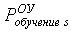  – коэффициент, учитывающий изменение расходов на обучение в зависимости от года, на который осуществляется планирование, где s - год, на который осуществляется планирование расходов образовательного учреждения (s может принимать значения 2007, 2008, 2009, 2010 годов);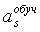 i – категория обучающихся (воспитанников) согласно приложениям № 1, 2 к настоящей Методике (и далее к другим формулам); – величина расходов на обучение в расчете на одного обучающегося (воспитанника) i-й категории согласно расчетным значениям величин затрат;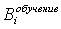  – количество обучающихся (воспитанников) i-й категории (для групп бассейнов при общеобразовательных учреждениях указывается численность обучающихся (воспитанников) прикрепленных общеобразовательных учреждений);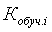 N – количество категорий обучающихся (воспитанников) данного образовательного учреждения (и далее к другим формулам).Расчет потребности в средствах бюджета Санкт-Петербурга на оплату жилищно-коммунальных услуг без учета потребности на тепловую энергию:где  – расходы образовательного учреждения на ЖКУ на s-й год планирования (и далее к другим формулам);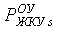  – коэффициент, учитывающий изменение расходов на ЖКУ в зависимости от года, на который осуществляется планирование, где s – год, на который осуществляется планирование расходов образовательного учреждения (s может принимать значения 2007, 2008, 2009, 2010 годов);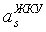  – величина расходов на ЖКУ в расчете на кв. м площади образовательного учреждения, приходящейся на i-ю категорию обучающихся (воспитанников) согласно расчетным значениям величин затрат;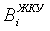  – площадь образовательного учреждения, приходящаяся на i-ю категорию обучающихся (воспитанников).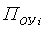 Расчет потребности в средствах бюджета ргиона на питание обучающихся (воспитанников).Для общеобразовательных учреждений дополнительно рассчитываются расходы на питание:где  – расходы общеобразовательного учреждения на питание обучающихся (воспитанников) на s-й год планирования (и далее к другим формулам);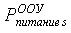  – коэффициент, учитывающий изменение расходов на питание обучающихся (воспитанников) в зависимости от года, на который осуществляется планирование, где s – год, на который осуществляется планирование расходов образовательного учреждения;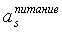  – стоимость питания, установленная Законом региона, в расчете на одного обучающегося (воспитанника) в день;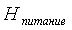  – количество обучающихся (воспитанников) общеобразовательного учреждения, имеющих право на бесплатное питание;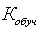 Д – количество дней.Расчет потребностей в средствах бюджета Санкт-Петербурга образовательных учреждений района Санкт-Петербурга (расчет потребностей в средствах бюджета Санкт-Петербурга образовательных учреждений района Санкт-Петербурга, находящихся в ведении Комитета по образованию, производится по настоящей Методике, как для образовательных учреждений района Санкт-Петербурга).Расчет потребности в средствах бюджета региона на обучение:где  – расходы на обучение по району Санкт-Петербурга на s-й год планирования (и далее к другим формулам);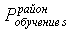  – расходы на обучение j-го образовательного учреждения на s-й год планирования;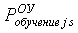 М – количество образовательных учреждений района Санкт-Петербурга;j – образовательные учреждения (и далее к другим формулам).Расчет потребности в средствах бюджета на оплату ЖКУ:где  – расходы на ЖКУ по району Санкт-Петербурга на s-й год планирования (и далее к другим формулам);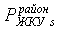  – расходы на ЖКУ j-го образовательного учреждения на s-й год планирования;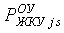  – коэффициент, учитывающий изменение расходов на тепловую энергию в зависимости от года, на который осуществляется планирование, где s – год, на который осуществляется планирование расходов образовательного учреждения (s может принимать значения 2007, 2008, 2009, 2010 годов);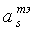  – расходы на тепловую энергию для r-го образовательного учреждения района Санкт-Петербурга, определяемые в соответствии с распоряжением Администрации Санкт-Петербурга от 01.01.2001 № 402-ра «Об организации взаимодействия исполнительных органов государственной власти Санкт-Петербурга по определению лимитов потребления топливно-энергетических ресурсов и воды» (и далее к другим формулам);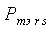 r – образовательные учреждения (и далее к другим формулам).Расчет потребности в средствах бюджета капитальный ремонт:где – расходы на капитальный ремонт по району Санкт-Петербурга на s-й год планирования (и далее к другим формулам);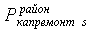  – коэффициент, учитывающий изменение расходов на капитальный ремонт в зависимости от года, на который осуществляется планирование, где s – год, на который осуществляется планирование расходов образовательного учреждения (s может принимать значения 2007, 2008, 2009, 2010 годов) (и далее к другим формулам);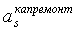  – величина расходов на капремонт в расчете на один кв. м площади образовательных учреждений для i-й категории обучающихся (воспитанников) согласно расчетным значениям величин затрат;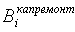  – площадь образовательного учреждения, приходящаяся на i-ю категорию обучающихся (воспитанников).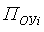 где  – расходы на питание обучающихся (воспитанников) общеобразовательных учреждений по району Санкт-Петербурга на s-й год планирования (и далее к другим формулам);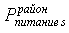  – расходы на питание h-го общеобразовательного учреждения на s-й год планирования;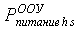 Н – количество общеобразовательных учреждений района Санкт-Петербурга.Состав и планирование расходов на содержание
государственных (муниципальных) учреждений здравоохраненияВ медицинских учреждениях финансовое планирование ведется на основе производственных показателей (число коек в больницах, число посещений больных в поликлиниках, число вызовов скорой медицинской помощи) и нормативов, установленных Программой государственных гарантий в муниципальном образовании.В больницах в финансовом планировании используются следующие показатели:1. Среднегодовое количество коек рассчитывается по формуле:Кср= Кн+(Кк-Кн)n/12где Кср – среднегодовое количества коек;Кк, Кн – количество коек на начало и конец года;n – число месяцев функционирования вновь развернутых коек.2. Количество койко-дней:Ккд= Чк × Кср,где Ккд – количество койко-дней;Чк – число дней функционирования койки в год.3. Расходы на дооборудование новых коек:Рд. н.к= Пк × Nр. д.к.,где Рд. н.к – расходы на дооборудование новых коек;Пк – прирост коек за год;Nр. д.к. – норма расходов на дооборудование одной новой койки.4. Прирост коек за годПк= Кк – Кн.5. Норма расходов на питание на одну койку в год:Nр= Чд × Nд,где Nр – норма расходов на питание на одну койку в год;Чд – число дней функционирования койки в год;Nд – норма расходов на питание на одну койку в день.6. Объем расходов на медикаменты:Рм= Кср × Nр,где Рм – расходы на медикаменты;Кср – среднегодовое количество коек;Nр – норма расходов на медикаменты.7. Объем расходов на мягкий инвентарь:Рм. и. = Рд. н.к. + Рд. к.,где Рм. и – расходы на мягкий инвентарь;Рд. н.к – расходы на дооборудование новых коек;Рд. к – расходы на оборудование приемных коек.8. Объем расходов на питание:Ср= Nр × К ср,где Ср – расходы на питание;Nр – норма расходов на питание на одну койку;К ср – среднегодовое количество коек.9. Объем расходов на коммунальные услуги:Рк. у= Кср × Nр × Т,где Рк. у – расходы на вид коммунальной услуги;Nр – норма расходов на одну койку;Т – тариф за коммунальные услуги.Планирование в государственных (муниципальных) учреждениях производится в разрезе КОСГУ.211 Заработная платаНа данную подстатью относятся расходы на выплату заработной платы, осуществляемые на основе договоров (контрактов), в соответствии с законодательством Российской Федерации о государственной (муниципальной) службе, трудовым законодательством, в том числе выплаты:–  по должностным окладам, по ставкам заработной платы, по почасовой оплате, по воинским и специальным званиям;–  за работу в ночное время, праздничные и выходные дни; и т. д.Формируется фонд оплаты труда.Фонд оплаты труда работников бюджетных учреждений состоит из фонда должностных окладов, фонда ставок рабочих и фонда надбавок и доплат.При формировании ФДО работников образовательных учреждений Санкт-Петербурга, направляемого для выплаты им должностных окладов, предусматриваются средства согласно штатному расписанию в расчете на год. При этом по вакантным должностям выделяются средства, исходя из величины, равной произведению размера базовой единицы, соответствующего вакантной должности, на коэффициент 1,2.Величина фонда надбавок и доплат (ФНД) устанавливается в процентном отношении к фонду должностных окладов (ФДО) и фонду ставок рабочих (ФС) и исчисляется по формуле:ФНД = (ФДО + ФС) x Кнд,где ФНД – величина фонда надбавок и доплат;ФС – фонд ставок рабочих;ФДО – фонд должностных окладов;Кнд – соответствующий коэффициент фонда надбавок и доплат, устанавливается до 10% отраслевыми органами исполнительной власти Санкт-Петербурга.212 Прочие выплатыНа данную подстатью относятся расходы по оплате работодателем в пользу работников и (или) их иждивенцев не относящихся к заработной плате дополнительных выплат и компенсаций, обусловленных условиями трудовых отношений, статусом работников в соответствии с законодательством Российской Федерации, в том числе:–  суточные при служебных командировках;–  возмещение расходов на прохождение медицинского осмотра;–  ежемесячная денежная компенсация на приобретение книгоиздательской продукции и периодических изданий педагогическим работникам образовательных учреждений, научным сотрудникам;–  ежемесячные компенсационные выплаты в размере 50 рублей сотрудникам (работникам), находящимся в отпуске по уходу за ребенком до достижения им возраста 3 лет, назначаемые и выплачиваемые в соответствии с постановлением Правительства Российской Федерации от 3 ноября 1994 года № 1206 «Об утверждении порядка назначения и выплаты ежемесячных компенсационных выплат отдельным категориям граждан»;–  другие аналогичные расходы.213 Начисления на выплаты по оплате трудаПо данной подстатье отражаются расходы, связанные с начислениями на выплаты по оплате труда, в том числе:расходы по уплате страховых взносов в Пенсионный фонд Российской Федерации на обязательное пенсионное страхование, Фонд социального страхования Российской Федерации на обязательное социальное страхование на случай временной нетрудоспособности и в связи с материнством, Федеральный фонд обязательного медицинского страхования и территориальные фонды обязательного медицинского страхования на обязательное медицинское страхование, а также страховых взносов на обязательное социальное страхование от несчастных случаев на производстве и профессиональных заболеваний (расходы по уплате вышеуказанных взносов, начисленных на выплаты, производимые по договорам гражданско-правового характера, заключаемым с физическими лицами, подлежат отражению по тем подстатьям классификации операций сектора государственного управления, по которым отражаются расходы на оплату соответствующих договоров).221 Услуги связиНа данную подстатью относятся расходы на приобретение услуг связи, в том числе услуги почтовой связи:–  пересылка почтовых отправлений (включая расходы на упаковку почтового отправления)–  оплата маркированных почтовых уведомлений при пересылке отправлений с уведомлением;–  абонентская плата за пользование почтовыми абонентскими ящиками;–  услуги фельдъегерской и специальной связи;–  услуги телефонно-телеграфной, факсимильной, сотовой, пейджинговой связи, радиосвязи, интернет-провайдеров.222 Транспортные услугиНа данную подстатью относятся расходы на приобретение транспортных услуг, в том числе:–  провозная плата по договорам перевозки (договорам фрахтования) пассажиров и багажа–  провозная плата по договорам перевозки (договорам фрахтования) грузов.223 Коммунальные услугиНа данную подстатью относятся расходы на приобретение коммунальных услуг, в том числе:–  оплата услуг отопления, горячего и холодного водоснабжения, предоставления газа и электроэнергии:–  оплата по тарифам за коммунальные услуги;–  оплата услуг канализации, ассенизации, водоотведения, включая оплату по повышенному тарифу в случае, если концентрация загрязняющих веществ в сточных водах превышает предельно-допустимые значения соответствующих показателей, или в связи с превышением установленного объёма сброса сточных вод в систему канализации (сверхнормативный сброс);–  расходы на оплату энергосервисных договоров (контрактов);–  расходы по оплате договоров на вывоз жидких бытовых отходов при отсутствии централизованной системы канализации.224 Арендная плата за пользование имуществомНа данную подстатью относятся расходы по оплате арендной платы в соответствии с заключенными договорами аренды (субаренды, имущественного найма, проката) объектов нефинансовых активов.225 Работы, услуги по содержанию имуществаНа данную подстатью относятся расходы по оплате договоров на выполнение работ, оказание услуг, связанных с содержанием (работы и услуги, осуществляемые с целью поддержания и (или) восстановления функциональных, пользовательских характеристик объекта) обслуживанием, ремонтом нефинансовых активов, полученных в аренду или безвозмездное пользование, находящихся на праве оперативного управления и в государственной казне Российской Федерации, субъекта Российской Федерации, казне муниципального образования, в том числе на:–  уборку снега, мусора;–  вывоз снега, мусора и твердых бытовых отходов, включая расходы на оплату договоров, предметом которых является вывоз и утилизация мусора (твердых бытовых отходов), в случае, если осуществление действий, направленных на их дальнейшую утилизацию (размещение, захоронение), согласно условиям договора, осуществляет исполнитель;–  дезинфекцию, дезинсекцию, дератизацию, газацию;–  санитарно-гигиеническое обслуживание, мойку и чистку (химчистку) имущества (транспорта, помещений, окон и т. д.), натирку полов, прачечные услуги;–  ремонт (текущий и капитальный) и реставрацию нефинансовых активов:–  огнезащитную обработку;–  зарядку огнетушителей;–  установку противопожарных дверей (замену дверей на противопожарные);–  заправку картриджей.226 Прочие работы, услугиНа данную подстатью относятся расходы на выполнение работ, оказание услуг, не отнесенных на подстатьи 221–225, в том числе:–  научно-исследовательские, опытно-конструкторские, опытно-технологические, геолого-разведочные работы, услуги по типовому проектированию, проектные и изыскательские работы:–  проведение архитектурно-археологических обмеров;–  проведение инженерного и технического обследования конструкций;–  разработка генеральных планов, совмещенных с проектом планировки территории;–  межевание границ земельных участков;–  работы по типовому проектированию;–  переплетные работы;–  ксерокопирование;–  медицинские услуги и санитарно-эпидемиологические работы и услуги (не связанные с содержанием имущества):–  диспансеризация, медицинский осмотр и освидетельствование работников (в т. ч. предрейсовые осмотры водителей), состоящих в штате учреждения, проведение медицинских анализов.261 Пенсии, пособия и выплаты по пенсионному,
социальному и медицинскому страхованию населенияНа данную подстатью относятся расходы за счет средств бюджетов государственных внебюджетных фондов на социальное обеспечение населения в рамках социального, пенсионного и медицинского страхования, в том числе на:–  выплату пенсий по государственному пенсионному обеспечению (пенсия за выслугу лет, пенсия по старости, пенсия по инвалидности, социальная пенсия, пенсия по случаю потери кормильца);–  выплату пособий в рамках государственного социального страхования по временной нетрудоспособности и в связи с материнством, в том числе, по беременности и родам, при рождении ребенка, по уходу за ребенком до достижения им возраста полутора лет, пособий женщинам, вставшим на учет в медицинских учреждениях в ранние сроки беременности;–  возмещение стоимости гарантированного перечня услуг, а также на выплату социального пособия на погребение;–  осуществление единовременных, ежемесячных выплат и расходов за счет страховых взносов по обязательному социальному страхованию от несчастных случаев на производстве и профессиональных заболеваний, производимые Фондом социального страхования Российской Федерации, ежемесячной доплаты к государственным и муниципальным пенсиям, выплат по обязательному медицинскому страхованию;–  осуществление других аналогичных расходов.262 Пособия по социальной помощи населениюНа данную подстатью относятся расходы по социальному обеспечению населения вне рамок систем государственного пенсионного, социального, медицинского страхования, в том числе на:–  оплату пособий и денежных компенсаций различным категориям граждан, путевок на санаторно-курортное лечение и в детские оздоровительные лагеря, при наличии медицинских показаний, бесплатного проезда на пригородном железнодорожном, внутригородском транспорте и транспорте пригородного сообщения, междугородном транспорте;–  выплату выходных пособий работникам, военнослужащим и сотрудникам правоохранительных органов (органов безопасности), имеющим специальные звания, при их увольнении, не связанном с ликвидацией, либо реорганизацией учреждений, изменением структуры учреждений и иными организационно-штатными мероприятиями, приводящими к сокращению численности или штата учреждения;–  выплату гражданскому служащему компенсации в размере четырехмесячного денежного содержания при увольнении с гражданской службы, в связи с реорганизацией государственного органа или изменением его структуры, не приводящей к сокращению должностей гражданской службы, а также в связи с реализацией Указа Президента Российской Федерации от 31 декабря 2010 года № 1657 «Об оптимизации численности федеральных государственных гражданских служащих и работников федеральных государственных органов»;–  выплату выходного пособия работникам, гражданским служащим, военнослужащим и сотрудникам правоохранительных органов (органов безопасности), имеющим специальные звания, при их увольнении в связи с ликвидацией, либо реорганизацией учреждений, иными организационно-штатными мероприятиями, приводящими к сокращению численности или штата учреждения, осуществляемые в порядке и в размерах, установленных законодательством Российской Федерации, в случае если численность или штат указанного учреждения сохраняется и передается в другие учреждения, подведомственные органу государственной власти (органу местного самоуправления), принявшему решение о ликвидации либо реорганизации (в том числе в результате иных организационно-штатных мероприятий);–  оплату технических средств реабилитации, включая изготовление и ремонт протезно-ортопедических изделий, включая зубные протезы, обеспечения лекарственными средствами различных категорий граждан, обеспечение инвалидов транспортными средствами (включая расходы по доставке, хранению и подготовке транспортных средств к выдаче получателю), компенсаций расходов на транспортное обслуживание вместо получения транспортного средства, а также расходов на бензин или другие виды топлива, ремонт, техническое обслуживание транспортных средств и запасные части к ним в соответствии с законодательством Российской Федерации;–  выплату ежемесячного пособия на ребенка;–  социальные выплаты гражданам на приобретение (строительство) жилья, в том числе с использованием государственных жилищных сертификатов;–  оплату льгот отдельным категориям граждан по оплате жилищно-коммунальных услуг;–  выплату пособий по временной нетрудоспособности и по беременности и родам отдельным категориям граждан в связи с зачетом в страховой стаж нестраховых периодов.263 Пенсии, пособия, выплачиваемые организациями
сектора государственного управленияНа данную подстатью относятся расходы по социальному обеспечению категорий граждан, ранее занимавших должности в соответствии с законодательством Российской Федерации, либо выплаты за особые заслуги перед Российской Федерацией, кроме выплат по пенсионному, медицинскому и социальному страхованию, в том числе:пособия и компенсации:–  выплата ежемесячного пособия в течение пяти лет после увольнения военнослужащим и приравненным к ним лицам, имеющим выслугу от 15 до 20 лет;–  выплата пособия в размере одного месячного оклада по присвоенному специальному званию в течение одного года после увольнения сотрудникам, имеющим выслугу менее 15 лет;–  выплата пособий и компенсаций по оплате ритуальных услуг (выплаты пособий и компенсаций, а также оплата услуг по погребению погибших (умерших) военнослужащих, сотрудников правоохранительных органов и органов безопасности, граждан, призванных на военные сборы, и лиц, уволенных с военной службы, оплата изготовления и установки надгробных памятников указанным лицам);–  ежемесячное пособие несовершеннолетним иждивенцам погибшего сотрудника правоохранительных органов;–  единовременное пособие военнослужащим и сотрудникам правоохранительных органов при получении телесных повреждений, исключающих для них возможность заниматься профессиональной деятельностью, в случае осуществления выплаты после их увольнения;другие аналогичные расходы.290 Прочие расходыНа данную статью относятся расходы, не связанные с оплатой труда, приобретением работ, услуг для государственных (муниципальных) нужд, нужд государственных (муниципальных) учреждений, обслуживанием государственных и муниципальных долговых обязательств, долговых обязательств государственных (муниципальных) учреждений, предоставлением безвозмездных и безвозвратных трансфертов организациям, бюджетам, осуществлением социального обеспечения, в том числе:–  уплата налогов (включаемых в состав расходов), государственных пошлин и сборов, разного рода платежей в бюджеты всех уровней:–  налога на добавленную стоимость и налога на прибыль (в части обязательств государственных (муниципальных) казенных учреждений);–  налога на имущество;–  земельного налога, в том числе в период строительства объекта;–  транспортного налога;–  платы за загрязнение окружающей среды;–  государственных пошлин и сборов в установленных законодательством случаях;–  погашение задолженности по налогам, в том числе организацией-правопреемником;–  уплата штрафов, пеней за несвоевременную уплату налогов и сборов, оплата санкций за несвоевременную оплату поставки товаров, работ, услуг, других экономических санкций;–  выплата стипендий:–  покупка поздравительных открыток и вкладышей к ним; приветственных адресов, почетных грамот, благодарственных писем, дипломов и удостоверений лауреатов конкурсов для награждения и т. п.; цветов;–  представительские расходы, прием и обслуживание делегаций;–  отчисления денежных средств профсоюзным организациям на культурно-массовую и физкультурную работу;Статья 310 Увеличение стоимости основных средствНа данную статью относятся расходы получателей бюджетных средств, а также государственных (муниципальных) бюджетных и автономных учреждений по оплате государственных (муниципальных) контрактов, договоров на строительство, приобретение (изготовление) объектов, относящихся к основным средствам, а также на реконструкцию, техническое перевооружение, расширение, модернизацию и дооборудование основных средств, находящихся в государственной, муниципальной собственности, полученных в аренду или безвозмездное пользование, в том числе:–  жилых и нежилых зданий, сооружений, помещений;–  драгоценных камней, самородков драгоценных металлов, слитков и брусков золота, серебра, платины и палладия, а также монет из драгоценных металлов (золота, серебра, платины и палладия), за исключением монет, являющихся валютой Российской Федерации, находящихся в составе государственных запасов драгоценных металлов и драгоценных камней;–  рабочего, продуктивного и племенного скота, иных животных (в т. ч. в зоопарках и в иных учреждениях, кроме подопытных животных, молодняка и скота для убоя);–  объектов основных фондов имущества казны;–  изготовление объектов основных средств из материала подрядчика;–  другие аналогичные расходы.320 Увеличение стоимости нематериальных активовНа данную статью относятся расходы по оплате договоров на приобретение в государственную, муниципальную собственность исключительных прав на результаты интеллектуальной деятельности или средства индивидуализации, в том числе:–  на программное обеспечение и базы данных для ЭВМ;–  на товарные знаки и знаки обслуживания;–  на «ноу-хау» и объекты смежных прав;–  на сборники (энциклопедии, антологии, базы данных) и другие составные произведения, представляющие по подбору или расположению материалов результат творческого труда;–  на иные объекты нематериальных активов.330 Увеличение стоимости непроизведенных активовНа данную статью относятся расходы на увеличение стоимости непроизведенных активов в государственной, муниципальной собственности, не являющихся продуктами производства (земля, ресурсы недр и пр.), права собственности на которые должны быть установлены и законодательно закреплены.Кроме того, на данную статью относятся расходы неинвентарного характера (не связанные с бюджетными инвестициями в объекты капитального строительства) на культурно-технические мероприятия по поверхностному улучшению земель для сельскохозяйственного пользования, производимые за счет капитальных вложений (планировка земельных участков, корчевка площадей под пашню, очистка полей от камней и валунов, срезание кочек, расчистка зарослей, очистка водоемов, мелиоративные, осушительные, ирригационные и другие работы, которые неотделимы от земли), за исключением зданий и сооружений, построенных на этой земле (например, дорог, тоннелей, административных зданий и т. п.), насаждений, подземных водных или биологических ресурсов.340 Увеличение стоимости материальных запасовНа данную статью относятся расходы по оплате договоров на приобретение (изготовление) объектов, относящихся к материальным запасам, в том числе:–  медикаментов и перевязочных средств;–  медицинской техники, вживляемой в организм пациента;–  продуктов питания;–  горюче-смазочных материалов;–  строительных материалов;–  мягкого инвентаря, в том числе, имущества, функционально ориентированного на охрану труда и технику безопасности, гражданскую оборону (специальной одежды, специальной обуви и предохранительных приспособлений (комбинезонов, костюмов, курток, брюк, халатов, полушубков, тулупов, различной обуви, рукавиц, очков, шлемов, противогазов, респираторов, других видов специальной одежды);–  запасных и (или) составных частей для машин, оборудования, оргтехники, вычислительной техники, систем телекоммуникаций и локальных вычислительных сетей, систем передачи и отображения информации, защиты информации, информационно-вычислительных систем, средств связи и т. п.;–  спецоборудования для научно-исследовательских и опытно-конструкторских работ;–  кухонного инвентаря;–  молодняка всех видов животных и животных на откорме, птиц, кроликов, пушных зверей, семей пчел, независимо от их стоимости, подопытных животных, скота для убоя;–  кормов, средств ухода, дрессировки, экипировки животных;–  саженцев многолетних насаждений (посадочного материала), включая плодово-ягодные насаждения всех видов до достижения ими эксплуатационного возраста или до наступления плодоношения;–  материальных запасов в составе имущества казны, в том числе, входящих в государственный материальный резерв;–  приобретение бланочной продукции (за исключением бланков строгой отчетности);–  другие аналогичные расходы.Тема  2.6. Анализ финансовой деятельности государственных (муниципальных) учрежденийСущность и значение анализа финансовой деятельности при разработке финансового плана2.  Методика анализа финансовой деятельности государственных (муниципальных) учреждений3. Особенности анализа использования бюджетных средств4. Особенности анализа имущества и капитала5. Особенности анализа,  деятельности приносящей доходЭкономический анализ - это совокупность методов формирования и обработки данных о производственной и финансовой деятельности медицинских учреждений и их подразделений, позволяющих обеспечить достоверную оценку результатов их работы, выявить пути рационализации использования средств, повышения эффективности Лысенко Д.В. Экономический анализ.-М,: ООО Издательство проспект,2007.-7с. .При этом хозяйственная деятельность оценивается под углом зрения ее соответствия требованиям экономических законов, а также задачам, стоящим перед медицинским учреждением на данном этапе. Вместе с тем экономический анализ - это одна из функций управления. С этой точки зрения экономический анализ - необходимое звено в системе управления медицинским учреждением, которое обосновывает выбор оптимального варианта решения целого комплекса проблем, связанных с планированием деятельности учреждения. Поэтому экономический анализ должен завершаться принятием соответствующих управленческих решений.Как часть системы управления анализ связан со следующими взаимосвязанными функциями: планирование, учета и контроля, анализа хозяйственной деятельности и принятие управленческих решений.С помощью планирования определяются основные направления и содержание деятельности предприятия, его структурных подразделений и отдельных работников. Его главной задачей является обеспечение планомерности развития и деятельности каждого его члена, определение путей достижения лучших конечных результатов производства.Для управления производством нужно иметь полную и правдивую информацию о ходе производственного процесса и выполнении планов.Поэтому одной из функций управления производством является учет, обеспечивающий сбор, систематизацию и обобщение информации, необходимой для управления производством и контроля за ходом выполнения планов и производственных процессов. Анализ хозяйственной деятельности является связующим звеном между учетом и принятием управленческих решений. В процессе его учетная информация проходит аналитическую обработку: проводится сравнение достигнутых результатов деятельности с данными за прошлые периоды времени, с показателями других предприятий и среднеотраслевыми; определяется влияние разнообразных факторов на результаты хозяйственной деятельности; выявляются недостатки, ошибки, неиспользованные возможности, перспективы. С помощью анализа достигается осмысление, понимание информации. На основе результатов анализа разрабатываются и обосновываются управленческие решения. Экономический анализ предшествует решениям и действиям, обосновывает их и является основой научного управления производством, повышает его эффективностьЛысенко Д.В. Экономический анализ.-М,: ООО Издательство проспект,2007.-9с. .Следовательно, экономический анализ можно рассматривать как деятельность по подготовке данных, необходимых для научного обоснования и оптимизации управленческих решений. По моему мнению, анализ деятельности бюджетных учреждений является важным элементом в системе управления, действенным средством выявления резервов, основой разработки научно обоснованных планов и управленческих решений.В экономической литературе выделяют пять основных задач Чечевицын Л.Н. Анализ финансово-хозяйственной деятельности.- Ростов на дону: Финансы и статистика, 2007- 18с..:1) выявление потребности общества в услугах бюджетных и продукции научных учреждений в нужном объеме;2) изучение полноты удовлетворения потребностей общества в услугахбюджетных и продукции научных учреждений и проверка соблюдения установленных нормативов. Ее решение предусматривает выявления по данной отчетности бюджетных учреждений соответствия количества оказанных услуг потребности в них, изучение их состава по различным признакам;3) оценка эффективности использования ресурсов;4) выявление и измерение факторов отклонений фактических показателей хозяйственной деятельности учреждений от нормативных или плановых и определение резервов;5) подготовка аналитической информации для выбора оптимальных управленческих решений;Аналитическое исследование финансово-хозяйственной деятельности организации базируется на определенных правилах и приемах и выполняется в соответствии с определенной методикой Чечевицын Л.Н. Анализ финансово-хозяйственной деятельности.- Ростов на дону: Финансы и статистика, 2007- 15с...Под методикой понимается совокупность способов, правил наиболее целесообразного выполнения какой-либо работы. В экономическом анализе методика представляет собой совокупность аналитических способов и правил исследования экономики организации, которые определенным образом подчинены целям анализа. Обычно она содержит следующие разделы:· цели и задачи анализа;· объект анализа;· система показателей, с помощью которых будет исследоваться каждыйобъект анализа;· советы по последовательности и периодичности проведения аналитического исследования;· описание способов исследования изучаемых объектов;· источники данных, на основании которых производится анализ;· указание по организации анализа;· технические средства, которые целесообразно использовать для аналитической обработки информации;· характеристика документов, которыми лучше всего оформлять результаты анализа;· потребители результатов анализа.При выполнении экономического анализа выделяют следующие этапы:1.определение объектов, цели и задач анализа;2.составление плана аналитической работы;3.разработка системы показателей, с помощью которых характеризуется объект анализа;4.сбор и подготовка необходимой информации;5.сравнение фактических результатов хозяйствования с показателями плана отчетного, с фактическими данными прошлых лет;6.проведение факторного анализа;7.выявление неиспользованных резервов повышения8.эффективности деятельности;9.оценка результатов хозяйствования с учетом действия различных факторов и выявленных неиспользованных резервов;10.разработка мероприятий по максимальному использованию резервов.Результаты анализа деятельности бюджетных и научных учреждений зависят не только от качества полученной информации в аналитической функции, но и от состояния информационной базы в учреждении до проведения работ по организации самого анализа каких-либо объектов.Основным источником информации анализа является бухгалтерская и статистическая отчетность, содержащая данные, характеризующие деятельность учреждения по отдельным направлениям. В ней отражены результаты исполнения сметы расходов, сведения о состоянии сети, штатов и контингентов, материально-технической базы учреждения. Сопоставление их с данными планово-нормативной документации позволяет выявить уровень эффективности работы учреждений, полноту выполнения возложенных на них функций Данилов Е.Н., Абарникова В.Е., Шинников Л.К. Анализ хозяйственной деятельности в бюджетных и научных учреждениях. -М.: ООО «Интерпрессервис». 2003.-56с.. Для оценки эффективности использования отдельных видов ресурсов привлекаются данные бухгалтерского и статистического учета, акты ревизий, справки обследований и проверок, объяснительные записки, протоколы производственных совещаний, данные анкетных опросов, письма, заявления и жалобы трудящихся. Ознакомление с ними позволяет получить конкретный и важный материал для всесторонней характеристики работы учреждения. В процессе анализа широко применяется информация о хозяйственной деятельности учреждений, позволяющих судить о темпах роста показателей, изменении результатов работы или о месте учреждения в отрасли. Оценка использования оборудования, приборов, материалов и других материально-технических ресурсов осуществляется по паспортам и прочей документации, характеризующей их технико-экономические показатели. Таким образом, информационная база анализа деятельности учреждений весьма неоднородна по своему содержанию. Я считаю, что информационная база необходима в бюджетных учреждениях, для ведение бухгалтерской и статистической отчетности.Устойчивое финансовое состояние формируется в процессе всей производственно-хозяйственной деятельности предприятия. Определение его на ту или иную дату отвечает на вопрос, насколько правильно предприятие управляло финансовыми ресурсами в течение отчетного периода. Однако партнеров и акционеров интересует не процесс, а результат, то есть сами показатели и оценки финансового состояния, которые можно определить на базе данных официальной публичной отчетности.Коэффициент автономии (финансовой независимости):Ка=Ис/В (1)где В - сумма всех средств предприятия.Коэффициент соотношения заемных и собственных средств или иначе коэффициент капитализации ( плечо финансового рычага):Кз/с=(Кт+Кt)/Ис (2)где Кт- долгосрочные кредиты и заемные средстваКt - краткосрочные кредиты и займыИс - источники собственных средствХарактеризует сколько заемных средств привлекло предприятия на 1 рубль вложенных в активы собственных средств.Коэффициент обеспеченности собственными средствами:К0=Ес/Ra=( Ис-F)/ Ra (3)где F - основные средства и вложенияRa-общая величина оборотных средств предприятияПоказывает наличие у предприятия собственных оборотных средств, необходимых для его финансовой устойчивости. Критерий для определения неплатежеспособности предприятия.Коэффициент маневренности:Км=Ес/Ис (4)Ес- наличие собственных оборотных средствДанный показатель отражает способность предприятия поддерживать уровень собственного оборотного капитала и пополнять оборотные средства за счет собственных источников.Коэффициент соотношения мобильных и иммобилизованных средств:Км/н= Ra/ F (5)Показатель показывает, сколько оборотных средств приходится на 1 руб. внеоборотных средств.Коэффициент имущества производственного назначения:Кп.им.=(Z+F)/В (6)Представляет собой отношение суммы внеоборотных активов и производственных запасов к итогу баланса, т.е. показывает долю имущества производственного назначения в общей стоимости всех средств предприятия.Коэффициент прогноза банкротства:Кпб=( Ra- Кt)/В (7)Показывает долю чистых оборотных активов в стоимости всех средств предприятия.Коэффициент финансирования:Кф=Ис/(Кт+Кt) (8)Показывает, какая часть деятельности финансируется за счет собственных средств, а какая за счет заемных средств.Коэффициент финансовой устойчивости:Кф.у.=(Ис+ Кт)/В (9)Показывает, какая часть актива финансируется за счет устойчивых источников.Рентабельность производства:Р=П/(ОФ+ОС)*100, % (10)Если изделие одно, то формула принимает вид:Р=П/Сп*100% (11)Этот показатель очень важен для принятия текущих и стратегических решений. Указанный показатель в ходе анализа показывает рентабельность и убыточность производимой продукции, степень их рентабельности и убыточность. В рынке, где цель предпринимательской деятельности - получение максимум прибыли, предприятие после такого анализа должно принять соответствующее решение - избавиться от убыточных и малорентабельных изделий и, наоборот, увеличить высокорентабельные виды продукции.С введением новой инструкции согласно приказу Минфина РФ от 26.08.2004 № 70 Н с 01.01.2005г. впервые система бюджетного учета подчинена требованию постановки синтетического учета в разрезе экономической классификации расходов и объединила балансы всех типов бюджетных учреждений в единый консолидированный баланс. Теперь, имея единую учетную основу, можно говорить об определении единых методологических принципах экономического анализа бюджетного учреждения. Система бюджетного учета должна максимально отвечать задачам анализа и контроля. Аналитические выборочные данные, не соотносимые с системой бухгалтерского учета, должны быть минимальны, в противном случае всегда можно будет поставить под сомнение их достоверность. С одной стороны, пользуясь обобщенностью бюджетного учета, можно установить общие принципы оценки эффективности бюджетного учреждения для исследования деятельности учреждения как участника бюджетного процесса. С другой стороны, выделив специфику, выявить особенности данного направления исследования (отраслевую принадлежность, специфичность задания, направления анализа и т.п.) и, таким образом, создать систему оценки эффективности использования средств в данном учрежденииПриказ Минфина РФ от 10.02.2006 № 25н «Об утверждении инструкции по бюджетному учету»; .Таким образом, значение анализа хозяйственной деятельности определяется задачами, которые он решает. Это в свою очередь требует развития и совершенствования методики и организации анализа хозяйственной деятельности в бюджетных учреждениях.Рассмотрим анализ балансовой прибыли. Конечный финансовый результат деятельности предприятия, балансовая прибыль или убыток, представляет собой алгебраическую сумму результатов прибыли или убытка от реализации товарной продукции (работ, услуг), результата прибыли или убытка от прочей реализации, доходов и расходов от внереализационной операций. Формализованный расчет балансовой прибыли представлен по формуле:Рб=+-Рр+-Рпр+-Рвн; где (12)Рб- балансовая прибыль или убытокРр- результат от реализации товарной продукции (работ, услуг)Рпр-результат от прочей реализацииРвн- результат доходы и расходы от внереализационных операций.Финансовые результаты деятельности предприятия характеризуются показателями выручки (валового дохода) от реализации продукции, величиной налога на добавленную стоимость. Выручка от реализации продукции свидетельствует о завершении производственного цикла предприятия, возврате авансированных на производство средств предприятия в денежную наличность и начале нового витка в обороте средств. После вычета из выручки от реализации продукции суммы налога на добавленную стоимость и акцизов, а также затрат на производство реализованной продукции получим чистый результат от реализации.Прибыль от реализации может быть рассчитана по формуле:Рр=Nр-Sр-Pд ;где (13)Рр- результат от реализации товарной продукции (работ, услуг)Nр- выручка (валовый доход) от реализации продукцииSр- затраты на производство реализованной продукцииPд- налог на добавленную стоимость и акцизыПоказатели финансовых результатов характеризуют абсолютную эффективность хозяйствования предприятия.Прибыль от реализации товарной продукции в общем случае изменяется под воздействием таких факторов, как изменение: объема реализации; структуры продукции; отпускных цен на реализованную продукцию; цен на сырье, материалы. Топливо, тарифов на энергию и перевозки, уровня затрат материальных и трудовых ресурсов Канке А.А., Кошевая И.П. Анализ финансово-хозяйственной деятельности предприятия.- М. 2005г..Расчет общего изменения прибыли от реализации продукции:Р=Р1-Р0 ; где (14)Р1- прибыль отчетного года;Р0- прибыль базисного года.Расчет влияния на прибыль изменений отпускных цен на реализованную продукцию:Р1=Np1- Np1,0; где (15)Np1- реализация в отчетном году в ценах отчетного годаNp1,0- реализация в отчетном году в ценах базисного года.Расчет влияния на прибыль изменений в объеме продукции (собственно объема продукции в оценке по плановой себестоимости):Р2=Р0К1- Р0= Р0(К1-1); где (16)Р0- прибыль базисного годаК1- коэффициент роста объема реализации продукцииК1=S1,0/ S0; где (17)S1,0- фактическая себестоимость реализованной продукции за отчетный период в ценах и тарифах базисного периодаS0- себестоимость базисного года (периода)Расчет влияния на прибыль изменений в объеме продукции, обусловленных изменениями в структуре продукцииР3= Р0(К2- К1); где (18)К2- коэффициент роста объема реализации в оценке по отпускным ценам:К2= Np1,0/ N0; где (19)Np1,0- реализация в отчетном периоде по ценам базисного периодаN0- реализация в базисном периоде.Расчет влияния на прибыль экономии от снижения по себестоимости продукции:Р4= S1,0-S1; где (20)S1,0- фактическая себестоимость реализованной продукции за отчетный период в ценах тарифах базисного периода.Расчет влияния на прибыль изменений себестоимости за счет структурных сдвигов в составе продукцииР5= S0 К2 - S1,0 (21)Отдельным расчетом по данным бухгалтерского учета определяется влияние на прибыль изменений цен на материалы и тарифов на услуги( Р6), а также экономии, вызванной нарушениями хозяйственной дисциплины( Р7). Сумма факторных отклонений дает общее изменение прибыли от реализации за отчетный период, что выражается следующей формулой:Р = Р1-Р0= Р1+ Р2+ Р3+ Р4+ Р5+ Р6+ Р7 ; где (22)Р - общее изменение прибылиСледовательно, будут проанализированы факторы влияющие на изменение прибыли.1.3 Особенности экономического анализа деятельности бюджетных медицинских учрежденийЭкономический анализ деятельности бюджетных медицинских учреждений имеет существенные особенности, которые отличают его от анализа других видов организаций. Это обусловлено целым комплексом факторов Кадыров Ф.Н. Методы оценки эффективности деятельности медицинских учреждений. - М.: Издательский дом «ГРАНТЪ», 2005 г. - 448 с.:· спецификой здравоохранения. Это сфера услуг, а не производствотоваров. Отсюда такие особенности как отсутствие запасов готовой продукции и не применимость традиционных методов анализа запасов готовой продукции. Это также социальная сфера, предоставляющая жизненно важные блага, что определяет специфику эластичности спроса, наличие ряда ограничений;· сочетанием бюджетной и рыночных сфер. Наличие нескольких источников финансирования, и, как следствие, необходимость разделения доходов и расходов по источникам финансирования, отдельной оценки эффективности. Использования различного набора показателей для оценки эффективности различных сфер деятельности;· особенности статуса бюджетных учреждений. Бюджетные учрежденияне являются собственниками используемого имущества. Это не позволяет им реализовать часть имущества в целях увеличения объема оборотных средств, а, следовательно, невозможно оперировать такими понятиями как ликвидность и т.д. По этой же причине неприменимы основные подходы к анализу капитала, эффективности инвестиционных проектов. Бюджетные учреждения не имеют право получать кредиты у кредитных организаций, юридических и физических лиц, поэтому в большинстве случаев неприменимы показатели анализа использования привлеченных средств, финансовой устойчивости;· Особенности финансирования бюджетных учреждений. При бюджетном финансировании неприменимо большинство показателей отражающих экономическую эффективность: прибыль, рентабельность, финансовая устойчивость. Ему мало, что дает для улучшения финансовых показателей повышения эффективности управления запасами медикаментов, так как их стоимость не возвращается в процессе очередного оборота.· Особенности финансового состояния бюджетных учреждений на настоящем этапе: недостаточное финансирование большинства бюджетных медицинских учреждений, что ведет к тому, что запасы медикаментов имеются в ограниченном объеме, а значит неактуально проводить анализ имеющихся запасов в расходных материалах. Кредиторская задолженность не всегда отражает реальный недостаток финансирования, поскольку медицинские учреждения просто снижают объемы приобретаемых медикаментов.Все это оказывает влияние на экономические показатели, возможность их использования и требует специальных подходов при проведении экономического анализа деятельности бюджетных медицинских учреждений.Кроме того, специфика здравоохранения заключается в том, что здесь принято выделять три основных вида эффективности: медицинское, социальное и экономическое, как соотношение затрат и полученных результатов Батина И.Н., Тульская А.Ю. БОР как инструмент повышения эффективности бюджетных услуг /Финансы/ 2008. № 8..Медицинская эффективность это характеристика чисто медицинской стороны деятельности системы здравоохранения или ее отдельных элементов. Выражается медицинская эффективность соотношением полученного медицинского результата с затраченными на это средствами. Она определяется целым комплексом факторов, от которых зависит здоровье людей, и состоянием отрасли здравоохранения, призванной обеспечить профилактику и лечение в случае заболеваний.Следовательно, медицинская эффективность Батина И.Н., Тульская А.Ю. БОР как инструмент повышения эффективности бюджетных услуг /Финансы/ 2008. № 8. - это вовсе не степень достижения медицинского результата. Степень достижения медицинского результата - это медицинская результативность, к которой относится степень восстановления утраченных функций отдельных органов и систем. В отношении одного больного это выздоровление или степень улучшения здоровья. На уровне учреждения здравоохранения и отрасли в целом медицинская результативность измеряется множеством показателей: удельный вес пролеченных больных. Кроме того, медицинская эффективность неразрывно связана с качеством медицинской деятельности. Медицинские показатели: объем оказанных медицинских услуг по видам медицинской помощи и по отдельным специальностям.Социальная эффективность - это степень достижения социального результата в соотношении с затраченными на это ресурсами. В отношении отдельного больного это затраты на возвращение его к труду и активной жизни. На уровне всей отрасли - это соотношение затрат с достигнутым увеличением продолжительности жизни населения, снижение уровня смертности и инвалидности. Социальные показатели: показатели смертности, рождаемости, средней продолжительности жизни, заболеваемости, удовлетворенность населения качеством медицинской помощи.Экономическая эффективность - это соотношение полученных результатов и произведенных затрат. Этот показатель является необходимым звеном в оценки функционирования системы здравоохранения в целом, отдельных ее подразделений и структур, а также экономическим обоснованием мероприятий по охране здоровья населения.Без оценки результатов медицинской и социальной эффективности не может быть определена и экономическая эффективность. Экономические показатели: затраты на оказание медицинских услуг, удельный вес расходов на оплату определенных видов медицинской помощи, отдельные показатели использования финансовых средств.Таким образом, здравоохранение выступает в двуедином качестве Экономика здравоохранения: Учебное пособие/ Под ред. И.М.Шеймена.-М.: ТЕИС, 2001.- 324 с:1) в качестве типичного производства, результатом которого являются медицинские услуги;2) в качестве специфической деятельности по повышению экономической эффективности общественного производства за счет снижения заболеваемости. Его результатом является специфический продукт - экономический эффект.Соответственно, экономическая эффективность здравоохранения рассматривается в двух направлениях: во-первых, эффективность использования различных видов ресурсов; во-вторых, с точки зрения влияния здравоохранения на развитие общественного производства в целом.Эффективность и результативность медицинской помощи могут находиться не только в прямой, но и в обратной зависимости друг с другом.Нередко даже при хорошем качестве медицинской помощи может быть не достигнута конечная цель - здоровье человека. Это связано с действием двух основных групп факторов:1. сильным влиянием на исход лечения индивидуальных особенностей организма, протекания болезни, когда при одинаковом лечении у больных наблюдается различный исход или наоборот;2. различной оценкой эффективности на различных уровнях, когда, например врач выписавший больному сильнодействующее и дорогостоящее лекарство оценивает достигнутый положительный результат как полученный при минимальных затратах (собственного труда), хотя совокупные затраты (с учетом стоимости лекарства) могут оказаться очень высокими и эффективность лечения низкой.Часто расхождение эффективности и результативности относят к характерным особенностям здравоохранения. Однако это присуще также некоторым и другим сферам - так, высокая урожайность в сельском хозяйстве, характеризующая высокую результативность может быть получена за счет чрезмерных усилий и затрат (использование дорогостоящих удобрений, искусственного орошения), снизивших экономическую эффективность.Таким образом, эффективность здравоохранения, его служб измеряется совокупностью критериев и показателей, каждый из которых характеризует какую-либо сторону процесса медицинской деятельности. Показатели экономической эффективности здравоохранения классифицируются по следующим признакам 1. по видам эффективности (медицинская, социальная, экономическая).2. по способу выражения (относительная, абсолютная)3. по форме показателей (натуральные, трудовые, стоимостные)4. по методам оценки (затратам, результатам, интегрированные показатели)5. по форме выражения затрат (по затратам живого труда, по затратам овеществленного труда, суммарный показатель)6. по способу измерения результата (через объем деятельности по оказанию медицинской помощи, через снижение потерь, через экономию, интегрированный показатель)7. по видам работ (эффективность, лечебно-профилактических мероприятий, эффективность медико-социальных программ)Рассмотрим основные задачи городской поликлиники:· организация и проведение комплекса профилактических мероприятий среди населения обслуживаемого района и работников прикрепленных промышленных предприятий с целью сохранения и укрепления здоровья на индивидуальном и групповом уровнях, снижение заболеваемости;· оказание квалифицированной и специализированной медицинской и медико-социальной помощи населению обслуживаемого района непосредственно в поликлинике и на дому;· организация и осуществление диспансеризации населения;· организация и проведение мероприятий по санитарно гигиеническому воспитанию населения, пропаганде здорового образа жизни, в том числе рационального питания, режим труда и отдыха, борьба с курением и другими вредными привычками;Тема 2.7 Внедрение бюджетирования в государственных (муниципальных) учрежденияхСущность, цели и задачи бюджетированияОсобенности методики бюджетирования  Роль бюджетирования  в государственных (муниципальных) учрежденияхСпецифические особенности бюджетирования  в государственных (муниципальных) учрежденияхУправление государственными (муниципальными) расходами представляет собой важную часть бюджетной политики и в значительной мере определяется состоянием бюджетного процесса, порядком планирования, утверждения и исполнения бюджета в части расходов, а также контролем за его исполнением. Таким образом, совершенствование практики бюджетирования следует рассматривать как важный инструмент повышения эффективности государственных (муниципальных) расходов. Меры совершенствования бюджетного процесса могут оказывать локальный эффект, а могут приводить к радикальным изменениям. Именно к таким изменениям приводит внедрение бюджетирования, ориентированного на результат, или программно-целевого бюджетирования, меняющего в корне не только содержание всех стадий бюджетного процесса, но и саму концепцию управления государственными (муниципальными) расходами [1, с. 3].Бюджетирование, ориентированное на результат, является наиболее известным современным методом повышения эффективности бюджетных расходов. Безусловно, результативное бюджетирование является частью более широкой и общей модели результативного управления и предполагает, что выделение бюджетных ресурсов должно в обязательном порядке подразумевать достижение определенных целей.В Российской Федерации система бюджетирования, ориентированного на результат, начала набирать свою актуальность с принятием Концепции реформирования бюджетного процесса в 2004 - 2006 гг. [2]. Система результативного бюджетирования неоднократно озвучивалась как приоритетная в посланиях Президента Российской Федерации. Кроме того, система бюджетирования, ориентированного на результат, активно поддерживается Министерством финансов Российской Федерации и стимулируется к внедрению на региональном и местном уровнях посредством выделения субсидий из Фонда реформирования региональных и муниципальных финансов (ФРРМФ).Актуальность внедрения результативного бюджетирования на уровне муниципального образования вызвана необходимостью внесения изменений в существующие подходы к планированию и осуществлению функционирования органов местного самоуправления в связи с происходящими изменениями в экономике и социальной сфере, проводимой административной реформой и объясняется наличием следующих причин:- традиционные методы повышения эффективности расходов бюджета (в первую очередь открытые конкурсы, усиление финансовой дисциплины и казначейские технологии) практически исчерпали себя и не могут решить проблем несбалансированности бюджета или недостаточно высокого качества бюджетных услуг;- необходимы радикальные меры по сокращению расходов при одновременном удержании прежних позиций в части достигнутого уровня оказания бюджетных услуг;- бюджет перестал быть полноценным инструментом управления, возрастают масштабы нецелевого расходования бюджетных средств.Одним из существенных факторов, отрицательно влияющих на эффективность системы управления бюджетными ресурсами муниципального образования, является используемая в настоящее время традиционная затратная модель бюджетирования. Данная модель характеризуется следующими основными недостатками:1) планирование расходов бюджета осуществляется по методу "от достигнутого уровня" и направлено на обеспечение деятельности подведомственных бюджетополучателей без учета результатов расходования средств;2) наблюдается высокая степень централизации в принятии решений, вследствие чего финансовые органы оказываются перегруженными поступающей информацией, и это приводит к затягиванию принятия решений или их неактуальности;3) контроль направлен на оценку правомерности расходования бюджетных средств и соответствие фактических затрат плановым;4) не производится анализа результативности и эффективности бюджетных расходов, вследствие чего отсутствует возможность оценить качество работы администрации муниципального образования.Применение бюджетирования, ориентированного на результат, к бюджетному процессу предоставляет большую свободу распорядителям бюджетных средств в выполнении поставленных перед ними задач, а также позволяет измерять эффективность и результативность бюджетных расходов. По сути, данные преимущества ведут к отказу от практики затратного финансирования, стимулируют критический анализ структуры и объема расходования бюджетных средств, способствуют выбору расходных направлений в соответствии с поставленными стратегическими целями.Проблемы, существующие в муниципальных образованиях, связаны главным образом с самим типом бюджетного планирования. Постатейная форма представления бюджета не позволяет отслеживать и контролировать результаты произведенных бюджетных расходов. Единственно доступным параметром бюджетных расходов является величина затраченных ресурсов (финансовых, материальных, людских и т.д.), на которой строится оценка эффективности расходов. Однако оценить целесообразность расходов не представляется возможным. Поэтому в муниципальных образованиях необходим переход к программно-целевому бюджетированию, связывающему расходование бюджетных средств с четко определенными целями и задачами.Задача бюджета при системе бюджетирования, ориентированного на результат, заключается в установлении приоритетов расходов, предоставлении простора для оперативного управления, создании стимулов для экономии средств, тесной увязки бюджетных расходов с приоритетами муниципальной политики. Расходы привязываются к функциям, программам, услугам, видам деятельности и их результатам. Исходным при планировании деятельности является обоснование приоритетов и ожидаемых результатов через расчеты их результативности. Основным становится программный метод планирования. Устанавливаются долгосрочные переходящие лимиты ассигнований с их ежегодной корректировкой. Руководителям структурных подразделений администрации муниципального образования и подведомственных им предприятий предоставляется возможность оперативного управления средствами в виде переброски между статьями и периодами расходов, так как лимитируется лишь общая сумма ассигнований на определенные функции и виды деятельности. Фиксированная величина бюджета стимулирует его относительную экономию за счет рационализации деятельности. Ответственность за принятие решений делегируется на нижние уровни. Проводится мониторинг и последующий аудит финансов и результатов деятельности [3, с. 12].Важно также и то, что бюджетирование, ориентированное на результат, способствует участию в бюджетном процессе общественности, так как использует в качестве своих целей общественно значимые приоритеты, определяемые на основе опросов населения, работы общественных советов и т.д. Более того, использование в бюджете ряда нефинансовых показателей потенциально повышает его прозрачность, предоставляя населению инструмент мониторинга и контроля за выполнением органами местного самоуправления декларируемых целей.Таким образом, для повышения эффективности управления муниципальными расходами в основу деятельности органов местного самоуправления должны быть положены следующие принципы: ориентация на достижение планируемых результатов, учет общественного мнения. Для реализации указанных принципов рекомендуется внедрить в деятельность администрации муниципального образования систему составления и исполнения бюджета, которая на каждом этапе деятельности позволяет оценить достигнутый результат. При планировании бюджетных расходов и разработке бюджетных программ должны быть определены результаты и эффект, ожидаемые от планируемой деятельности, количественные показатели и методы их измерения. Отраслевые подразделения администрации муниципального образования должны проводить мониторинг результативности бюджетных расходов, достижения поставленных целей и задач.Для каждого вида бюджетных услуг и программ должны быть установлены ключевые показатели, характеризующие их качество, результаты и ожидаемый эффект, которые используются для мониторинга реализации поставленных целей и задач; при распределении бюджетных ресурсов и определении соответствующих результатов их использования; для определения необходимых направлений деятельности администрации муниципального образования и обеспечения полной подотчетности перед налогоплательщиками.Схема бюджетного процесса в рамках бюджетирования, ориентированного на результат, состоит из четырех этапов:1) стратегическое планирование (цели, стратегии, задачи);2) планирование расходных программ в рамках бюджета (определение целей, задач и индикаторов оценки);3) предоставление услуг (достижение результатов);4) оценка результатов (опрос общественности, анализ индикаторов и т.п.).Применение бюджетирования, ориентированного на результат, построенного на основе данной схемы, позволяет определить подходы к решению следующих задач:- распределение бюджетных ресурсов не по видам затрат, а по стратегическим целям;- предоставление услуг, на которые население реально предъявляет спрос;- контроль за издержками на бюджетные услуги путем выбора наиболее экономичного способа их предоставления;- сравнение расходных программ и выбор наиболее экономичных из них по результатам оценки эффективности и результативности расходов;- повышение прозрачности и обоснованности бюджетных расходов;- определение положительного общественного эффекта от услуги, а не только стоимости ее предоставления;- смещение акцента с внешнего контроля за целевым расходованием средств на повышение внутренней ответственности и внутреннего контроля за эффективностью расходов;- учет последствий принимаемых расходных решений.Использование программно-целевых принципов в бюджетном процессе муниципального образования является отражением практики управления муниципальными расходами, ориентированного на результат. Следовательно, большинство изменений, возникающих в процессе планирования и исполнения бюджета в связи с переходом на систему бюджетирования, ориентированного на результат, направлено не на совершенствование технической стороны бюджетного процесса как такового, а на улучшение финансирования предоставляемых муниципальным образованием услуг. Программно-целевое бюджетирование в той или иной мере предполагает не только корректировку содержания и длительности отдельных стадий бюджетного процесса, но и изменение принципов учета (переход от кассового метода учета к методу начислений) и горизонта бюджетного планирования (многолетнее бюджетирование).Бюджетирование, ориентированное на результат, позволит муниципальным образованиям прекратить практику затратного финансирования и выбрать приоритетные расходные направления в соответствии с поставленными целями и задачами, заложенными в стратегическом плане развития муниципального образования.Несмотря на очевидные преимущества описанного подхода к управлению бюджетными расходами, внедрение системы бюджетирования, ориентированного на результат, связано с рядом проблем, в том числе:1) сложность быстрого достижения явных результатов в виде улучшения качества бюджетных услуг;2) необходимость значительных временных и финансовых затрат для разработки количественных индикаторов оценки расходов, а также необходимость изменения формы предоставления отчетных данных и т.д.;3) сложность изучения мнения населения о предоставляемых бюджетных услугах;4) сложность формализации результатов и социально-экономического (общественного) эффекта бюджетных услуг;5) стремление в ряде случаев к достижению определенного количественного значения индикатора как к самоцели, при которой не учитывается связь индикатора с желаемым общественным эффектом;6) сложность определения взаимосвязи затраченных ресурсов и полученных результатов.Ключевыми и наиболее трудными элементами программно-целевого бюджетирования являются разработка и использование количественных индикаторов оценки бюджетных расходов. В свою очередь, сложность их применения заключается в определении связей между затратами, результатами и общественным эффектом, полученными от предоставленной бюджетной услуги. Зачастую органы местного самоуправления не располагают статистическими данными, по которым можно было бы проследить подобные взаимосвязи. Еще более трудно планировать затраты в зависимости от желаемого общественного эффекта. Вместе с тем использование количественных индикаторов составляет базис программно-целевого бюджетирования.Очевидно, что невозможно за короткое время полностью перейти к программно-целевому бюджетированию - об этом свидетельствуют практически шестидесятилетняя история внедрения программно-целевого бюджетирования в США и двадцатилетний период бюджетных реформ в Великобритании. Переход к программно-целевому бюджетированию - сложный и достаточно длительный процесс. Длительность перехода связана с необходимостью решения целого ряда организационных, технических и психологических задач.Внедрение принципов программно-целевого бюджетирования в России только начинается, нормативная база для определения результативности каждой бюджетной услуги пока не сформирована. Для многих муниципальных услуг количественные измерители их результативности неочевидны. Решению этой задачи будет способствовать разработка муниципальных минимальных социальных стандартов.Несмотря на организационную сложность и масштабность вносимых в бюджетный процесс муниципального образования изменений, связанных с внедрением принципиально новых подходов к управлению муниципальными расходами, альтернативы курсу на повышение их эффективности и результативности в условиях ограниченности бюджетных ресурсов нет.Таким образом, бюджетирование, ориентированное на результат, - это метод планирования, исполнения и контроля за исполнением бюджета, обеспечивающий распределение бюджетных ресурсов по целям, задачам и функциям муниципального образования с учетом приоритетов муниципальной политики и общественной значимости результатов использования бюджетных средств.Все основные приемы данного бюджетирования основаны на управленческих технологиях частного бизнеса (формулировка миссии и стратегий, применение метода учета по начислению, использование индикаторов социальной и экономической эффективности как аналогов результатов хозяйственной деятельности, учет рисков и др.). Следовательно, переход на программно-целевое бюджетирование требует одновременного реформирования принципов управления - перехода от административных методов к использованию хозяйственной деятельности.Грамотно поставленное бюджетирование позволит решить множество проблем в сфере управления муниципальным образованием, в том числе позволит оптимизировать ограниченные ресурсы бюджета, повысить результативность функционирования органов местного самоуправления и качество предоставляемых услуг, выявить и проконтролировать финансовые потоки предприятий, подведомственных структурным подразделениям администрации муниципального образования, усилить мотивацию труда, связав систему мотивации с достигнутыми результатами.Казенные учрежденияБюджетные учрежденияАвтономные учрежденияЛицевые счета в территориальных органах Федерального казначейства (далее – ТОФК), финансовом органе субъекта РФ, муниципального образования – пункт 4 статьи 161 БКРФ; статья 220.1 БКРФ. Средства расходуются в соответствии с бюджетной сметы. Не использованные до конца года лимиты бюджетных обязательств прекращают свое действие 31 декабря текущего финансового года – пункт 3 статьи 242 БК РФ.Лицевые счета в ТОФК, финансовых органов субъектов РФ, муниципальных образований – пункт 1 статьи 30 Федерального закона .Субсидии на выполнение государственного задания.Расходы осуществляются без предоставления в ТОФК, финансовые орган субъекта РФ, муниципального образования документов, подтверждающих возникновение денежных обязательств, – пункт 15 статьи 30 Федерального закона № 83- ФЗ. Не использованные текущем финансовом году остатки средств используются в очередном финансовом году для достижения целей, ради которых учреждение создано, – пункт 17 статьи 30 Федерального закона .Субсидии на иные цели, бюджетные инвестиции.Расходы осуществляются после проверки документов, подтверждающих возникновение денежных обязательств, и соответствия содержания операции кодам классификации операций сектора государственного управления и целям субсидии (бюджетных инвестиций) – пункт 16 статьи 30 Федерального закона .Не использованные в текущем финансовом году остатки средств перечисляются в бюджет, но в соответствии с решением учредителя могут быть направлены на те же цели в следующем финансовом году.Счета в кредитных организациях и (или) лицевые счета в ТОФК, финансовых органах субъектов РФ, муниципальных образований – пункт 3 статьи 2 ФЗ «Об автономных учреждениях».Субсидии на выполнение государственного задания.Если лицевые счета открыты в ТОФК или в финансовых органах субъектов РФ, то расходы осуществляются аналогично бюджетным учреждениям.Субсидии на иные цели.Если лицевые счета открыты в ТОФК или в финансовых органах субъектов РФ, то расходы осуществляются аналогично бюджетным учреждениям.Если счета в кредитных организациях, то субсидии предоставляются после проверки документов, подтверждающих произведение кассовых расходов.Бюджетные инвестиции (после внесения изменений БКРФ – субсидии, на осуществление капитальных вложений в объекты государственной (муниципальной) собственности). Только лицевые счета в ТОФК, финансовых органах субъектов РФ, муниципальных образований. Расходы осуществляются аналогично бюджетным учреждениям.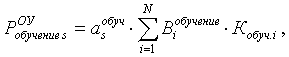 (1)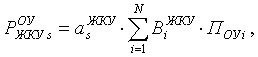 (2)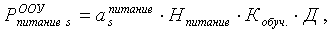 (3)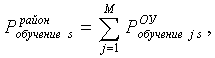 (4)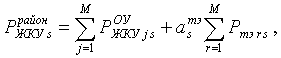 (5)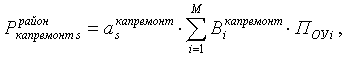 (6)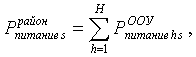 (7)